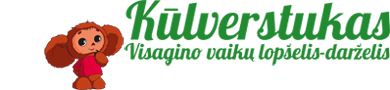 VISAGINO VAIKŲ LOPŠELIO-DARŽELIO „KŪLVERSTUKAS“IKIMOKYKLINIO UGDYMO PROGRAMA„VAIKYSTĖS PASAULIS“2017 m.VisaginasTURINYS1. Bendrosios nuostatos............................................................................................................... 4Duomenys apie įstaigą................................................................................................ 4Vietovės ypatumai...................................................................................................... 4Įstaigos ypatumai........................................................................................................ 4Vaikų poreikiai...........................................................................................................  5Tėvų (globėjų) ir vietos bendruomenės poreikiai...........................................................5Teoriniai vystymo(si) pagrindai.................................................................................. 62. Ikimokyklinio ugdymo principai   ............................................................................................63. Tėvų ir pedagogų bendravimas ir bendradarbiavimas.............................................................. 74. Bendradarbiavimo su šeima būdai ir formos............................................................................ 75. Ugdymo programos tikslas ir uždaviniai.................................................................................  86. Ugdymo programos turinys.................................................................................................... .97. Ugdymo pasiekimai ir jų vertinimas.........................................................................................  328. Naudota literatūra ir šaltiniai...................................................................................................... 37                                                                         PRITARTA                                                                         Visagino savivaldybės tarybos                                                                         2017 m. liepos mėn. 12 d.  Nr. ĮV-E-662                                                                         PATVIRTINTA                                                                            Visagino vaikų lopšelio-darželio „Kūlverstukas“                                                                         2017 m. birželio mėn.29  d.                                                                         Įsakymu Nr. V- 59SKYRIUS BENDROSIOS NUOSTATOS1. Visagino vaikų lopšelis-darželis „Kūlverstukas“, sutrumpintas ugdymo įstaigos pavadinimas yra lopšelis-darželis „Kūlverstukas“. Visagino vaikų lopšelis-darželis „Kūlverstukas“ įkurtas 1984 m. kovo 28 d.Visagino vaikų lopšelio-darželio „Kūlverstukas“ įmonės kodas – 190230258. Tai neformaliojo švietimo mokykla. Ugdymo forma – dieninė. Lopšelio-darželio priklausomybė – savivaldybės, teisinė forma – biudžetinė įstaiga. Lopšelis-darželis – ikimokyklinio ugdymo įstaiga. Lopšelyje-darželyje ugdymas vyksta rusų kalba, valstybinė kalba integruojama į vaikų veiklą. Lopšelio-darželio steigėjas – Visagino savivaldybė. Lopšelio-darželio veiklos sritis – švietimas, pagrindinė švietimo veiklos rūšis – ikimokyklinis ugdymas.Adresas – Kosmoso g.12, 31104 Visaginas.  VIETOVĖS YPATUMAI 2. Visagino vaikų lopšelis-darželis „Kūlverstukas“ – tai ugdymo įstaiga, kurią lanko įvairių tautybių šeimų vaikai. Lopšelis-darželis įsikūręs pirmame miesto mikrorajone. Miesto teritorijoje gausu pušynų, šalia tyvuliuoja Visagino ežeras, kurio vardu pavadintas miestas. Šio ežero pakrantėje įsikūrusi Visagino kultūros centro „Bangos“ salė, kurioje renginius stebi ir juose dalyvauja mūsų lopšelio-darželio vaikai. Netoli miesto yra Aukštaitijos nacionalinis parkas. Už miesto, prie Drūkšių ežero, buvo pastatyta, dabar demontuojama, Ignalinos atominė elektrinė. Visaginas – daugiakalbis miestas, jame gyvena daug tautinių mažumų. Mieste vien daugiaaukščiai namai. Netoli lopšelio-darželio, perėjus nedidelį miškelį, yra Visagino geležinkelio stotis. Šalia lopšelio-darželio yra įsikūrusi „Gerosios vilties“ progimnazija, Česlovo Sasnausko menų mokykla, Sporto centras, kuriuos lanko mūsų lopšelio-darželio ugdytiniai. Netoliese modernus Kultūros centras su daugybe salių koncertams, kino sale, parodų salėmis ir etninių kultūrų filialu.Netoliese įsikūręs vaikų lopšelis-darželis „Auksinis raktelis“, su kuriuo bendradarbiaujame ir palaikome draugiškus santykius.ĮSTAIGOS YPATUMAI                 3.Visagino lopšelyje-darželyje „Kūlverstukas“ ugdomi ankstyvojo, ikimokyklinio ir priešmokyklinio amžiaus vaikai. Vaikai ugdomi gimtąją – rusų kalba.	Lopšelyje-darželyje vaikų grupės komplektuojamos pagal  amžių: ankstyvojo ugdymo  grupės nuo 1 iki 2 metų, nuo 2 iki 3metų; ikimokyklinio amžiaus grupės nuo 3 iki 4 metų, nuo 4 iki 5 metų, nuo 5 iki 6 metų, priešmokyklinio ugdymo grupės nuo 6 (5) iki 7 metų. Į ikimokyklinio ir priešmokyklinio amžiaus grupes integruojami vaikai, turintys specialiųjų ugdymo(si) poreikių. Komplektavimą lemia susirinkusių vaikų skaičius. Koreguojama 1 kartą per metus – rugsėjo 1 d. Įstaigos perspektyvą lemia miesto gyventojų poreikiai.Vaikų lopšelio-darželio pedagogų pedagoginio darbo patirtis – nuo 15 iki 40 metų. Pedagogų bendravimas, bendradarbiavimas – kaip vienos didelės šeimos.Kūrybingumas, greita orientacija, darbo patirtis, susitelkimas, meilė  ir pagarba vaikui – ypatingi pedagogų gebėjimai.Vaikų lopšelyje-darželyje „Kūlverstukas“ dirba 20 pedagogų: 1 logopedas, kuris dirba su vaikais, turinčiais kalbos sutrikimų, 1 meno ugdymo pedagogas, kuris lavina vaikų muzikinius gebėjimus, organizuoja kalendorines, tautines šventes, puoselėja etnokultūrines tradicijas. 18 grupių auklėtojų. Visi pedagogai turi pedagogo kvalifikaciją: 2 auklėtojai metodininkai, 1 muzikos mokytojas metodininkas, 6 vyresnieji auklėtojai, 10 auklėtojų. VAIKŲ POREIKIAI  4. Vaikystė – gražiausias ir dažnai geriausias žmogaus gyvenimo tarpsnis. Ji kupina emocijų, ieškojimų, atradimų, neužmirštamų minučių ir įspūdžių. Vaikystė prabėga kaip trumpa akimirka, bet palieka ryškius pėdsakus žmogaus gyvenime. Mažylis mokosi žengti pirmuosius žingsnius, tarti pirmuosius žodžius, suprasti aplinkiniame pasaulyje vykstančius reiškinius, save, žmones. Programa orientuota į pagrindinių kompetencijų ugdymą, vaiko prigimtinių poreikių tenkinimą.Ugdymo įstaiga dirba pagal Sveikatingumo programą, esame asociacijos „Sveikatos želmenėliai“ nariai. 1995 m. įstojome į respublikinį sveikatą stiprinančių mokyklų tinklą, nuo 2016 m. įgyvendiname respublikinį projektą „Sveikatiada“. Vaikas ir vaikystė – savaiminės vertybės, kurias turi suprasti ir pripažinti tėvai, globėjai, ugdytojai, visuomenė. Vaikui reikia, kad juo rūpintųsi, mylėtų ir jam pritartų (E. Staefeldt ir Ch. Mathiansen „Pedagogika ir demokratija“). TĖVŲ (GLOBĖJŲ) IR VIETOS BENDRUOMENĖS POREIKIAI 5. Lopšelį-darželį lanko įvairios socialinės padėties šeimų vaikai. Daugumą sudaro vidutines ar mažas pajamas, vidurinį išsilavinimą turintys tėvai. Pagausėjo socialinės rizikos šeimų vaikų.Tam, kad išsiaiškintume tėvų lūkesčius, norus, pageidavimus, atliekame anketines apklausas, diskutuojame individualiai, grupėmis, susirinkimų metu. Puikiai suprantame, kad vaikas turi ugdytis pirmiausia šeimoje, o pedagogai – tik pagalbininkai ugdymo procese. Tėvai pageidauja, kad jų vaikas darželyje išsiugdytų:gražių ir betarpiškų bendravimo bei savarankiškumo įgūdžių;gautų kvalifikuotą logopedo pagalbą;būtų ugdomi gimtąją – rusų kalba;gautų valstybinės (lietuvių) kalbos pagrindų;dalyvautų lietuviškose šventėse;gautų papildomąjį ugdymą: šokių, dailės, anglų kalbos pradmenis;gebėjimą socializuotis besikeičiančioje visuomenėje;gautų žinių apie sveiką gyvenimo būdą, būtų sveikai ugdomas.Tėvai pageidauja, kad vaikai gebėtų taisyklingai bendrauti gimtąja rusų kalba, jiems būtų sudarytos sąlygos puoselėti tautinę tapatybę, rusų tautos kultūrą ir tradicijas, papročius. Tačiau tam, kad vaikai sėkmingai integruotųsi Lietuvoje, tėvai nori, kad vaikai jau nuo trejų metų pradėtų mokytis valstybinės (lietuvių) kalbos, susipažintų su Lietuvos praeitimi, etnokultūra, šiandieninėmis kultūrinėmis ir dvasinėmis vertybėmis. Atsižvelgdami į tėvų pageidavimus ir lūkesčius dėl vaiko, tenkiname svarbiausius vaiko poreikius: judėjimo, fizinio aktyvumo, fizinio ir psichinio saugumo, bendravimo, pažinimo, saviraiškos, individualumo, iniciatyvumo, kūrybiškumo.	Lopšelis-darželis „Kūlverstukas“, atsižvelgdamas į bendruomenės poreikius, tradicijas, materialines ir pedagogines galimybes, dirba pagal Sveikatingumo programą. Sudaromos socialinės, materialinės, pedagoginės bei psichologinės sąlygos sveikos gyvensenos įgūdžiams formuoti. Įtvirtiname sveiką ir saugią vaikų gyvenseną, skleisdami ją tarp personalo, vaikų ir tėvų bei ieškodami naujų efektyvių jos įgyvendinimo metodų ir formų. Teikiame kvalifikuotą pagalbą specialiųjų poreikių vaikams. Sudarytos higieninės, materialinės, pedagoginės, psichologinės sąlygos, užtikrinančios psichinį, fizinį vaiko saugumą ir asmenybės brandą. Sudarytos palankios sąlygos perimti tautos kultūros pagrindus.TEORINIAI VYSTYMO(SI) PAGRINDAI  6. Vaikų lopšelis-darželis dirba pagal sukurtą Sveikatingumo programą. Vaikų darželyje ši veikla užima vieną pagrindinių vietų vaiko auklėjimo ir ugdymo programoje. Vaikai įgyja naudingų sveikatai įgūdžių, išmoksta atskirti sveikatai palankią aplinką, įpranta sveikai gyventi nuo mažens. Gyvos senosios Lietuvos darželių teorinės mintys – ugdyti ikimokyklinio amžiaus vaikus žmoniškųjų vertybių: tiesos, gėrio ir grožio dvasia, gerbti vaiko individualybę, padėti jam integruotis į tautos ir žmonijos gyvenimą (V. Gražienė, 1998).Teoriniams ugdymo(si) pagrindams mūsų įstaigoje įtakos turi Vakarų Europos šalių teoretikų nuostatos: Ž. Piaget – žaidimų teorija, D. Dekroli – vaiko santykis su natūralia aplinka ir gamta, M. Montesori – vaikų laisvė ir savarankiškumas. Manome, kad teorijos – pedagogų profesinis išprusimas. Teorijų daug, o vaikas, jo poreikiams yra konkreti pedagoginė situacija, t. y. pedagogas ir vaikas gyvena čia ir dabar, kuria savo gyvenimą, eksperimentuoja, žaidžia. Mūsų lopšelis-darželis ieško savo kelio, pedagogai daug mokosi, studijuoja ir numato organizuoti diskusiją tarp pedagogų ir šeimų, kad koreguodami programą galėtų remtis tyrimais, atliktais savo įstaigoje.Visagino vaikų lopšelio-darželio „Kūlverstukas“ bendruomenė stengiasi gerbti ir puoselėti vaiko teisių ir vaiko gerovės koncepcijų nuostatas. Stengiamasi, kad vaikai dalyvautų kuriant savo gyvenimą ir patys priiminėtų pozityvius sprendimus tarpusavio santykiuose, žaidimuose, veikloje.  Visiems suaugusiesiems yra žinoma ir dėl to negali kilti diskusijų, kad jų (suaugusiųjų) pareiga – užtikrinti geranorišką vaikų apsaugą ir globą. Vykdyti visapusišką apsaugą, kad vaikai augtų sveiki ir aktyvūs visuomenės piliečiai.Tuos pačius požiūrius į vaiką ir vaikystę yra įteisinusi Lietuvos vaikų ikimokyklinio ugdymo koncepcija ir kiti strateginiai Lietuvos Respublikos dokumentai. Jais vadovaujantis yra sukurtas mūsų įstaigos strateginis planas, kuriame numatyta siekti ugdymo kokybės, vaikų poreikių tenkinimo, kurti sąlygas ugdymo turiniui įvairinti, plėsti ir tobulinti.SKYRIUS IKIMOKYKLINIO UGDYMO PRINCIPAIHumaniškumo:gerbti vaiką kaip asmenybę;ugdymą pagrįsti vaikui asmeniškai reikšmingais faktais, procesais, problemomis;pripažinti jo teisę būti kitokiam, skirtingam;nepažeisti vaiko teisės ilginant buvimą su šeima.Demokratiškumo:lygiavertė vaiko ir suaugusiojo partnerystė ir sąveika;orientavimasis į vaiką kaip į asmenybę;vaikui sudaroma galimybė kritiškai mąstyti, rinktis sau patrauklią veiklą;šeimos ir darželio sąveika, grindžiama tėvų ir auklėtojų iniciatyvų derinimu, partnerystės plėtojimu, tėvų pedagoginiu švietimu.Sveikatingumo:sudaroma vaikui fiziškai ir psichologiškai saugi aplinka;vaikas ugdomas savarankiškai laikytis asmens higienos, aktyvios veiklos, poilsio, maitinimosi ritmo;pratinti vaikus saugoti savo ir kitų fizinę ir psichinę sveikatą, saugiai jaustis ir elgtis aplinkoje. Individualumo:atsižvelgti į amžiaus ypatumus, charakterį, nuotaiką, kiekvieno vaiko gebėjimus, jo norą, patirtį.Integralumo:ugdymo turinys garantuos harmoningą asmenybės formavimąsi, visuminį pasaulio suvokimą, mąstymo ir veiklos darną.Tautiškumo:puoselėti savo krašto kultūros ir darželio tradicijas;būti savo kultūros puoselėtojais, saugotojais;išlaikyti savo tradicijas, papročius ir diegti vaikams lietuvių liaudies tradicijas bei papročius.Tęstinumo:sustiprinti ankstyvojo, ikimokyklinio ir priešmokyklinio ugdymo jungtį, kad vaikui būtų lengvesnis adaptacinis periodas;suderinti ankstyvojo, ikimokyklinio ugdymo programos turinį su priešmokyklinio ugdymo turiniu;atkreipti dėmesį į vaiko turimą patirtį ir gebėjimų lygį. Numatyti ugdymo turinio raidą ir progresą;siekti vaiko fizinio, socialinio ir psichinio ugdymosi šeimoje ir darželyje darnos, užtikrinant tęstinumą. Konfidencialumo:informacija apie vaiko ugdymą(si), pasiekimus ir problemas teikiama tik asmeniškai šeimai. TĖVŲ IR PEDAGOGŲ BENDRAVIMAS IR BENDRADARBIAVIMAS	Pagrindinis tėvų ir pedagogų bendravimo ir bendradarbiavimo principas – viskas, kas daroma, daroma vaiko labui.	Svarbiausia išaiškinti ir tarpusavyje sutarti dėl vizijos, fiksuoti skirtumus, kad būtų tenkinami daugumos vaikų poreikiai, neskriaudžiama tautinė mažuma, būtų garantuotas pozityvus visapusiškas kiekvieno vaiko vystymasis ir sveikatos stiprinimas bei organizmo grūdinimas.	Pradedama nuo tėvų susipažinimo su lopšelio-darželio tvarka, galimybėmis. Atsižvelgiama į tėvų poreikius. Tėvai ir pedagogai bendrauja individualiai ir grupelėmis. Organizuojamos išvykos į gamtą, kur dalyvauja vaikai, tėvai ir pedagogai. Grupėse kalbamasi su tėvais apie vaiką: kasdieniai pokalbiai, informacijos skleidimas, įvairios informacijos perteikimas lankstinukais, anketiniai tyrimai (jie praverčia tada, kai norima gauti informaciją apie tam tikrus dalykus mokslo metų pradžioje, susipažinti su šeima, norint sužinoti tėvų nuomonę apie ugdymą).	Organizuojami tėvų susirinkimai, tėvai dalyvauja rengiant lopšelio-darželio šventes, bendrus renginius.   BENDRADARBIAVIMO SU ŠEIMA BŪDAI IR FORMOS	Bendraudamas ir bendradarbiaudamas su šeima pedagogas taiko formalius, neformalius, netradicinius būdus ir formas. Pedagogas juos renkasi atsižvelgdamas į šeimos kultūrą, grupės, bendruomenės poreikius.Formalios sąveikos būdai:	Tėvų susirinkimai.	Diskusijos. Auklėtojos suteikia žinių apie vaiko vystymą (si), pataria tėvams, suteikia naujų žinių apie vaiko ugdymą(si).	Edukacinis tėvų švietimas (konsultacijos, rekomendacijos, seminarai, paskaitos, konferencijos, klubai ir kt.). 	Tėvų lankymasis grupėje, dalyvavimas ugdymo procese. Tėvai išsamiau suvokia vaiko ugdymo procesą, pamato daug būdų vaiko patirčiai plėsti, pastebi, kaip vaikas elgiasi su kitais vaikais ir auklėtoja.	Kasdienio bendravimo metu, atvedus ir pasiimant vaiką, tarp tėvų ir auklėtojos atsiranda pasitikėjimas, išsprendžiamos netikėtai atsiradusios problemos.	Bendrų projektų kūrimas ir įgyvendinimas (išvykos, ekskursijos, žaidimų savaitės, sportiniai, šventiniai renginiai, autorinės tėvų darbų parodos, klubai ir kt.). Neformalios sąveikos būdai:	individualūs pokalbiai;	skelbimų lentos, informacija;	rašteliai, laiškai, žinutės;	tėvų knyga, užrašai;	grupės, įstaigos elektroninis paštas;	tėvų parama vieni kitiems ir kt.SKYRIUS UGDYMO PROGRAMOS TIKSLAI IR UŽDAVINIAIANKSTYVASIS AMŽIUS (1-3 M.)TIKSLAS: 	Padėti tėvams (globėjams) auginti vaiką, atkreipti dėmesį į ankstyvojo amžiaus vaiko svarbiausius poreikius, aptarti augimą skatinančias sąlygas, atskleisti dvasią ir protą žadinančias jėgas. Garantuoti mažyliui kokybišką globą ir ugdymą.`UŽDAVINIAI:įvertinti vaiko raidos ypatumus, galias, vystymosi krizes;teikti metodinę, psichologinę pagalbą tėvams (globėjams);glaudžiai bendradarbiaujant su šeima padėti vaikui adaptuotis grupėje;lavinti fiziologinius, savarankiškumo, pažintinius, bendravimo, žaidybinius, kalbėjimo, sensorinius įgūdžius;užtikrinti vaiko saugumą;padėti vaikui orientuotis aplinkoje, žaisti vienam šalia kito;ugdyti kultūrinius ir higieninius įgūdžius, savarankiškumą, bendravimą, vaiko kalbą.	Ankstyvasis ugdymas – skirtas vaikams nuo 1 iki 3 metų.	Ankstyvasis ugdymas vyksta lopšelio grupėje pagal ankstyvojo amžiaus ugdymo programą.	Ankstyvuoju ugdymu siekiama sudaryti sąlygas vaiko socializacijai, kuo anksčiau suteikti galimybę žaidžiant lavinti įgūdžius, kaupti patirtį, tyrinėti aplinką. Bendraudami vaikai išsiaiškina, kas jie tokie, sužino apie žmonių santykius ir išsiugdo gebėjimą užmegzti ryšį su kitais.	Vaikai ateina į pasaulį nieko nežinodami. Tačiau greitai išryškėja įgimti refleksai, jutimai, įgimtas smalsumas. Jau vienerių metų vaikas yra susipažinęs su daugybe jo aplinkoje esančių daiktų. Jis žino, kad vieni objektai yra valgomi, kiti kelia triukšmą, vienus malonu liesti, prie kitų pavojinga priartėti, nes sukelia skausmą. Vaikas taip pat žino, kad vieni žmonės yra artimi, o kiti svetimi ir jų vengia. Vienerių metų vaikas jau moka bendrauti, apie savo jausmus pranešti gestais, garsais, pavieniais žodžiais. Dvejų metų vaikas bandymų ir klaidų būdu mėgina rasti naujus būdus savo norams patenkinti. Vėliau jis ieško sprendimų, mintyse vaizduodamas problemišką situaciją. Antrųjų gyvenimo metų pabaigoje ne tik taria atskirus žodžius, bet jungia juos į sakinius. Be to, tyrinėja aplinką ir jo smalsumas atrodo beribis. IKIMOKYKLINIS AMŽIUS (3-5 METAI)TIKSLAS:	Partnerystėje su šeima padėti vaikui ugdytis galias, lemiančias harmoningą asmenybės raidą ir jos integracijos į visuomenę sėkmę, tobulinti vaiko brandumo sritis. UŽDAVINIAI:ugdyti vaiko kūrybiškumą, jautrumą aplinkai, meno kūriniams, skatinti atskleisti save meno priemonėmis ir kitais būdais;saugoti ir stiprinti vaiko psichinę ir fizinę sveikatą, garantuoti jo saugumą, padėti adaptuotis naujoje ugdymo(si) aplinkoje, tenkinti aktyvumo ir judėjimo poreikį;plėsti vaiko supratimą apie aplinkinį pasaulį;skatinti veikti, bendrauti su bendraamžiais ir suaugusiaisiais;plėtoti estetinę ir dorovinę pasaulėjautą, tautinę savimonę;bendraujant su šeima siekti ugdymo kokybės.SKYRIUSUGDYMO PROGRAMOS TURINYSUgdymo turinio samprata ikimokyklinio ugdymo siekiamybė – padėti vaikui įgyti kasdieniam gyvenimui ir sėkmingam ugdymui(si) mokykloje būtinų kompetencijų. Sąlyginai išskiriame 5 kompetencijų grupes, kurių pagrindas – jau sudarytų vertybinių nuostatų, įgytų gebėjimų ir įgūdžių bei patirties visuma.Ugdymo būdai, metodai, formos – tinkamos aplinkos sudarymas vaikų žaidimams, priemonių atnaujinimas ir keitimas, aplinkos tyrinėjimas, pedagogo bendravimas su vaiku, bendravimo ir saviraiškos situacijų kūrimas.Vaiko sumanyto žaidimo ir kitos veiklos palaikymas, pagalbos įgyvendinant sumanymus teikimas, naujų sumanymu skatinimas.Vaiko patirties turtinimas, „atradimų“ skatinimas, jų taikymas naujose situacijose.Vaiko elgesio ir veiklos modeliavimas, žadinant jautrumą kitam, jo išgyvenimams, tinkamų vaiko jausmų raiškos, bendravimo ir bendradarbiavimo būdų palaikymas.Vaikų sumanymų ir projektų įgyvendinimas, vaikų žaidimų ir kūrybinės raiškos dienų ir savaičių kasdienybės ir švenčių ritmo kūrimas.Pedagogo vaidmuo:sudaryti sąlygas vaiko gyvenimui ir ugdymui(si);globoti, palaikyti, paremti vaikus;padėti vaikui ugdytis, palengvinti jo ugdymąsi;būti vaikui įdomios, netikėtos patirties šaltiniu;numatyti, planuoti veiklą;stebėti, tyrinėti, analizuoti, vertinti ir prognozuoti vaiko raidą, tobulinti ugdymo procesą. Tėvų vaidmuo:laikytis įstaigoje nustatytų taisyklių;suteikti informaciją apie vaiko sveikatą, jo stipriąsias ir silpnąsias puses;supažindinti su vaiko ugdymo šeimoje tradicijomis;dalyvauti susirinkimuose;siekti bendradarbiavimo vaiko labui.Ugdymo(si) aplinka:funkcionali aplinka įstaigoje ir grupėse, padedanti gerinti ugdymo procesą;estetiška aplinka, padedanti ugdyti grožio supratimą;sveika, švari aplinka, padedanti stiprinti vaiko sveikatą.Žaidimas – kaip vaiko gyvenimo ir ugdymo būdas:Žaisdamas vaikas gyvena, mokosi, pažįsta aplinką, žmones, pasaulį. Programoje ypatingas dėmesys  skiriamas žaidimui, kaip pagrindinei vaiko veiklai, per kurią ugdomos visos vaiko kompetencijos:ugdymui skirti žaidimai su taisyklėmis (didaktiniai, judrieji) pratina žaisti lygiomis teisėmis, priimti taisykles, kaip visiems privalomą, mokytis gerbti taisykles kaip susitarimo dalyką;žaisdamas vaikas vartoja sutartinius garsus, žodžius, ženklus, simbolius;žaisdami keliese vaikai mokosi suvokti socialius ženklus, juos suprasti, atspėti ketinimus ir tinkamai elgtis;žaisdamas vaikas lengviau perpranta bendravimo situacijas, pripranta prie kitų, pelno pripažinimą; žaisdamas vaikas daug kartų mėgina keisti, interpretuoti, modeliuoti, atrinkti, apsispręsti, stiprina ryžtą ir realiame gyvenime reikšti norus, rodyti iniciatyvą ir pastangas, priimti sprendimus, kūrybiškai keisti aplinkybes arba prisitaikyti prie to, ko negalima pakeisti;vaiko kūryboje ypač ryškus žaidimo ir meninės raiškos giminingumas: vaikai žaidžia garsais, judesiais;vaikas mielai žaidžia suaugusįjį – susitapatina su juo, pamėgdžioja. Dėmesys tam, ką ir kaip daro, kalba suaugęs žmogus, padeda vaikui įgyti mokymosi iš suaugusiojo pradmenis.SKYRIUSŽINGSNIAI, VAIKŲ PASIEKIMAI, METODAI IR FORMOS PAGAL SOCIALINĘ KOMPETENCIJĄ0-6 METAI VAIKAMSTai vaiko gebėjimas suvokti save ir kitus, savo vietą šeimoje, gerbti bendraamžius ir suaugusiuosius, spręsti kasdienines problemas, būti dėmesingam ir draugiškam kitiems, gerai jaustis ir gerbti save bei kitus, sveikintis ir atsisveikinti, kontroliuoti savo elgesį, įveikti sunkumus, domėtis aplinkiniu pasauliu, gerbti ir mylėti savo kraštą, Tėvynę, tausoti simboliką. Domėtis suaugusiųjų darbu, plėsti žinias apie profesijas.SAVIVOKA IR SAVIGARBAEMOCIJŲ SUVOKIMAS IR RAIŠKA.SAVIREGULIACIJA IR SAVIKONTROLĖ.SANTYKIAI SU SUAUGUSIAISIAIS.SANTYKIAI SU BENDRAAMŽIAIS.Metodai ir formos. Žaidimai. Tyrinėjimai. Pokalbiai. Ekskursijos. Mėgdžiojimai. Darbinė veikla. Konstravimas. Dramatizavimas. Pantomima. Stebėjimai. Šventės: gimtadieniai, vakaronės. Darbelių parodos. Susitikimai su įdomiais žmonėmis. Knygų skaitymas. Pasakojimai. Interviu. Išvykos. Eksperimentai. Iliustracijų žiūrėjimas. SVEIKATOS SAUGOJIMO KOMPETENCIJA0–6 METŲ VAIKAMSVaiko aktyvumą atitinkanti sveikatos, higienos ir saugumo samprata, nuostata būti judriam, aktyviam, veikliam, tinkamai maitintis. Aprangos, poilsio, fizinio aktyvumo, sveikatos svarbos supratimas bei sveikos gyvensenos įgūdžiai.FIZINIS AKTYVUMAS.KASDIENINIO GYVENIMO ĮGŪDŽIAI.Metodai ir formos. Žaidimai, pokalbiai, pramogos, fizinio ugdymo pratybos, šventės, išvykos, varžybos, rytinė mankšta, tyrinėjimai, bandymai, stebėjimai. KOMUNIKAVIMO KOMPETENCIJA0–6 METŲ VAIKAMSTai gebėjimas suvokti kalbos prasmes ir ją vartoti. Komunikavimo kompetencija reiškiasi visose vaiko gyvenimo srityse. Vaikas turi galimybę atrasti, pažinti save ir supantį pasaulį, palaikyti, skatinti vaiko norą bendrauti su vaikais, būti greta jų, išreikšti save, kurti, pasakoti, klausinėti, žaisti žodžiais, garsais, suvokti gamtos ir žmogaus sukurtą grožį, perimti žmogaus bendrąsias vertybes ir pačiam jas kurti.KLAUSYMAS. KALBĖJIMAS.SKAITYMAS.RAŠYMASMetodai ir formos. Žaidimai. Kartojimai, mėgdžiojimai. Pasakojimai. Pokalbiai. Diskusijos. Interviu. Knygelių skaitymas. Įrašų klausymas. Paveikslėlių, nuotraukų stebėjimas. Inscenizavimas. Šventės, vakaronės. Išvykos, ekskursijos. Stebėjimai, tyrinėjimai. Sienlaikraščio leidimas. PAŽINIMO KOMPETENCIJA 0–6 METŲ VAIKAMSDomėjimasis viskuo, kas vyksta aplinkui, gebėjimas sutelkti dėmesį, suvokti, samprotauti, įsiminti, spręsti problemas. Siekti, kad vaikas taikytų įvairius pasaulio pažinimo būdus – stebėjimą, klausinėjimą, eksperimentavimą, prognozavimą, informacijos paiešką. Įgyja elementarų supratimą apie žmones, aplinką, gimtinę, Tėvynę.Vertybinė nuostata – nori pažinti ir suprasti save ir aplinkinį pasaulį, džiaugiasi sužinojęs ką nors nauja.Esminis gebėjimas – įvardija ir bando paaiškinti socialinius bei gamtos reiškinius, apibūdinti save, savo gyvenamąją vietą, šeimą, kaimynus, gyvosios ir negyvosios gamtos objektus, domisi technika ir noriai ja naudojasi.APLINKOS PAŽINIMASKIEKIO SUPRATIMAS IR SKAIČIAVIMAS. FORMA, ERDVĖ, MATAVIMAI. MOKĖJIMAS MOKYTIS. Metodai ir formos. Tyrinėjimai. Pokalbiai. Ekskursijos. Mėgdžiojimai. Darbinė veikla. Konstravimas. Dramatizavimas. Pantomima. Stebėjimai. Šventės: gimtadieniai, vakaronės. Darbelių parodos. Susitikimai su įdomiais žmonėmis. Pasakojimai. Interviu. Eksperimentai. Išvykos. Iliustracijų žiūrėjimas. Žaidimai.MENINĖ KOMPETENCIJA          0–6 METŲ VAIKAMSVaiko gebėjimas įsivaizduoti, pajusti, kurti, grožėtis. Vaiko atvirumas įspūdžiams, jautrumas gamtos, vaiką supančios aplinkos bei meninių kūrinių grožiui, poreikis save išreikšti meno kalba, judesiais, vaidyba. Gebėjimas tyrinėti įvairias meninės raiškos priemones,  spontaniškai išreikšti savo nuotaiką, jausmus, mintis, atrasti individualų, savitą raiškos stilių, gebėjimą kurti vaizduojant, muzikuojant, šokant, žaidžiant.Metodai ir formos. Žaidimai. Tyrimai. Eksperimentai. Stebėjimai. Objektų tyrinėjimai. Konstravimas. Stebėjimai: paveikslėlių, daiktų, natūralių objektų, nuotraukų, tautodailės kūrinių. Parodos. Pasakojimai. Mini spektakliai. Animacinių filmų peržiūra. Aptarimai: meno siekių ir pasiekimų su bendraamžiais. Garsiniai žaidimai. Intonuotas patarlių, priežodžių sakymas. Pamėgdžiojimai. Rateliai. Ritminiai judesiai. Muzikos klausymas. Koncertai. Šventės. Popietės. Pramogos. Vakaronės. Individuali veikla. Pokalbiai. Vaidybinė veikla. Grojimas įvairiais muzikos instrumentais. Improvizacija. Šokio mokymas.Į VISAS UGDYMOSI KOMPETENCIJAS INTEGRUOJAMOS UGDYMO(SI) SRITYSKŪRYBIŠKUMASKūrybiškumas suprantamas kaip asmenybės savybė, susijusi su gebėjimu atrasti tai, kas nauja, originalu, netikėta. Kūrybiškumui ugdyti būtina saugi, vaiko saviraišką skatinanti aplinka.Kūrybiškumo srityje vaikui ugdantis tobulėja: domėjimasis naujais, nežinomais, sudėtingais dalykais; gebėjimas įžvelgti problemas, klausinėti, diskutuoti, įsivaizduoti, fantazuoti; gebėjimas ieškoti atsakymų, netikėtų idėjų, kurti variantus, savaip pertvarkyti, pritaikyti, drąsa veikti, daryti kitaip.PROBLEMŲ SPRENDIMASProblemų sprendimas – tai gebėjimas suprasti, įvertinti, interpretuoti ir pritaikyti žinias iššūkių, sudėtingų užduočių ar sunkumų sprendimui. Išskiriami tokie problemų sprendimo žingsniai:1. problemos nustatymas ir įvardijimas (aš negaliu padaryti to ir to, nežinau, kaip padaryti tai ir tai);2. įvairių sprendimų ir išeičių paieška;3. vieno kurio nors sprendimo pasirinkimas ir išbandymas;4. įvertinimas, kas iš to išėjo, kokios pasekmės.Problemų sprendimo srityje vaikui ugdantis tobulėja:*problemų atpažinimas, įžvelgimas;*sprendimų, išeičių paieška ir tinkamo sprendimo pasirinkimas bei įgyvendinimas, pasekmių, panaudojus sprendimą, stebėjimas ir apmąstymas.INICIATYVUMAS IR ATKAKLUMASIniciatyvumas – tai smalsumas, domėjimasis nauja informacija bei veikla, entuziastingas naujos informacijos, naujų veiklos ar raiškos būdų ieškojimas, noras išmokti. Atkaklumas – gebėjimas gana ilgą laiką amžiaus galimybių ribose nepalikti atliekamos veiklos. Iniciatyvumo ir atkaklumo srityje vaikui ugdantis tobulėja: gebėjimas pačiam susirasti veiklą ir ją turiningai plėtoti, įsitraukti į suaugusiojo pasiūlytą ugdymąsi skatinančią veiklą, susikoncentruoti ir išradingai ją plėtoti, susidoroti su kliūtimis siekiant sumanymų realizavimo.SUSIRŪPINIMO ŽENKLAI, INFORMUOJANTYS APIE PAGALBOS POREIKĮSusirūpinimo ženklais vadinami saviti vaiko veiklos būdai žaidžiant, mokantis ir tyrinėjant aplinką, bendraujant su bendraamžiais ir suaugusiaisiais, kurie liudija apie vaikui iškylančius ugdymo(si) sunkumus, informuoja tėvus/globėjus ir pedagogus apie būtinumą atidžiau stebėti vaiko veiklas, bendravimą ir ieškoti metodų bei būdų, kurie padėtų vaikui išsiugdyti jo galimybes atitinkančius gebėjimus.Lentelėje „Ženklai, kurie gali kelti susirūpinimą“, vadovaujantis įprastos raidos vaikui būdingų pasiekimų amžiaus tarpsniuose aprašymu, atkreipiamas dėmesys į skirtumus: gebėjimų stoką, neįprastą elgesį ar emocijas, kurios gali reikšti pedagogo arba specialistų pagalbos poreikį.   Susirūpinimą keliančių ženklų aprašas turėtų padėti auklėtojui pastebėti vaiką, kurio raidos ypatumai reikalauja labiau individualizuoti ugdymą, ypač tais atvejais, kai vaikui nėra (ar dar nėra) nustatyti specialieji ugdymo(si) poreikiai. Išsamesnės rekomendacijos pateikiamos Ikimokyklinio ugdymo turinio programų rengimo metodinėse rekomendacijose.ŽENKLAI, KURIE GALI KELTI SUSIRŪPINIMĄUGDYMO(SI) ORGANIZAVIMO FORMOS, METODAI, TECHNOLOGIJOS	Pagrindinė vaiko ugdymo(si) organizavimo forma yra įvairi vaikų veikla: „Ryto ratas“, bendravimo, knygelių skaitymo valandėlė, atsipalaidavimo minutės, varžybos, ekskursijos, renginiai, žaidimai, bendri kūrybiniai darbai, vaikų projektai, eksperimentavimas, diskusijos ir kt.	Metodas – sistema veiksmų, būdų tikslui pasiekti.	Pagrindinis ikimokyklinio amžiaus vaiko ugdymo(si) metodas bei natūralus vaiko ugdymo(si) būdas – žaidimas. Šalia žaidybinių metodų yra taikomi vaizdiniai, praktiniai, žodiniai, kūrybiniai, interpretaciniai, modeliavimo, skatinimo, inicijavimo, motyvavimo, pagalbos-paramos ir kt. metodai.	Ugdymo(si) technologijos – metodinių būdų sistema ugdymo(si) tikslams pasiekti.	Taikomos technologijos: vaiko ir pedagogo kūrybinės sąveikos technologija, spontaniško-situacinio ugdymo technologija, pavyzdžio technologija, ugdymo situacijų inicijavimo-turtinimo technologija, ugdančiosios aplinkos kūrimo technologija, terapinė technologija ir kt.SKYRIUSVAIKO PASIEKIMŲ VERTINIMASVaiko pasiekimų vertinimas padeda atpažinti vaiko ugdymosi pasiekimus ir poreikius, tikslingai rengti ikimokyklinio ugdymo programą, įgyvendinti ugdymo proceso turinį, pritaikant kiekvienam vaikui ar vaikų grupei.	Vaiko pažangos vertinimas – asmenybės pažinimo ir ugdymo(si) poreikių pripažinimo pagrindas.	Vaiko pasiekimai – tai įgyti gebėjimai įvairiose ugdymo srityse.	Vaiko pasiekimų vertinimo tikslas:pažinti vaiką bei jo individualybę;nustatyti ugdytinio gebėjimus ir numatyti tolesnes ugdymo(si) gaires;nustatyti vaiko pasiekimų lygį ir daromą pažangą;pritaikyti ugdymo(si) procesą kiekvieno vaiko poreikiams bei jo galimybės ar visai vaikų grupei;informuoti tėvus / globėjus, siekiant efektyvaus bendradarbiavimo.Vaikas vertinamas du kartus per metus, pagal ugdymo sričių numatytus kriterijus. Pirmasis vertinimas atliekamas mokslo metų pradžioje (rugsėjo–spalio mėn.), kurio metu fiksuojamas vaiko gebėjimų ir pasiekimų lygis, numatomi tolimesni ugdymo tikslai. Antrasis vertinimas atliekamas mokslo metų pabaigoje (balandžio–gegužės mėn.), kuris padeda įvertinti vaiko padarytą pažangą nuo pirmo vertinimo. Kiekvienas vaikas ugdosi savo tempu, todėl tikslingiau vertinimo kriterijus skirstyti ne pagal amžių, o pagal vaiko pasiekimų žingsnius. Pedagogai numato stebėjimų periodiškumo planą, derindami formalų ir neformalų stebėjimą, kokybiškai fiksuoja pasiekimus naudodami, pvz.: Stebėjimo / vertinimo lenteles, Aprašus. Du kartus per metus vertinama vaiko fizinė raida. Vaikas, turintis specialiųjų poreikių, vertinamas metų pabaigoje arba individualiai pagal poreikį. Vertinimą atlieka specialistai ir Vaiko gerovės komisija. Esant reikalui (įtarus smurtą šeimoje) pedagogai informuoja Vaiko gerovės komisiją ir įstaigos vadovą. Medžiaga apie vaiko pasiekimus kaupiama „Vaiko pasiekimų apraše“, kuris pildomas nuo gimimo iki šešerių metų (0–6). Vaiko ugdymas ir numatomi ugdymo pasiekimai aptariami bei derinami su tėvais (pasirašytinai). Iki kiekvienų metų gegužės 30 d. vyresniųjų grupių pedagogai, po apibendrintų išvadų pasirašymo, vaiko pasiekimo aprašus perduoda priešmokyklinio ugdymo pedagogams, kad jie galėtų susipažinti. Susipažinęs su stebėjimo rezultatu priešmokyklinio ugdymo pedagogas, perduoda aprašus vaiko tėvams/globėjams. Pasiekimų aprašai laikomi grupėje ir yra konfidencialūs.Apibendrintą vaikų pasiekimų vertinimo medžiagą pedagogai įtraukia į metinę lopšelio-darželio ikimokyklinio ugdymo programos įgyvendinimo ataskaitą.Vaiko vertinimo duomenys neviešinami. Saugomi . po perėjimo į vyresnę grupę.SKYRIUSNAUDOTA LITERATŪRA IR INFORMACIJOS ŠALTINIAI1. Ankstyvojo ugdymo vadovas. Mockevičienė. Vilnius, Minklės leidyba, 2001.2. Ikimokyklinio ugdymo gairės. Programa pedagogams ir tėvams. Vilnius, Leidybos centras, 1993.3. Ikimokyklinio amžiaus vaikų pasiekimų aprašas. Projektas. Ikimokyklinio ir priešmokyklinio ugdymo plėtra Nr. VPI-2-3-ŠMM-03-V-02-001.4. Vaikų darželio programa „Vėrinėlis“. Vilnius. Leidybos centras, 1993.5. Piliutienė A., Dailidienė N., Jakučiūnienė D. Ikimokyklinio amžiaus vaikų saugios gyvensenos įgūdžių ugdymo programa. Vilnius, Leidybos centras, 1997.6. Demokratiškos pedagogikos metai. Danų autorių straipsnių rinkinys kuriančiam pedagogui. Vilnius. Vilniaus kolegija, 2005, http://www.skaityk./lt.7. Ruzgienė A. Petružienė S. Vaikas ir aplinka. Monografija. Klaipėda, Klaipėdos universiteto leidykla, 2005.8. Gyvenimo įgūdžių ugdymas. Ikimokyklinis amžius. 2-oji pataisyta laida. Vilnius, ŠCA, 2004.9. Į vaiką orientuotų grupių kūrimas. Knyga auklėtojai. Lietus, 1997.10. Andrikienė R.M., Ruzgienė A. Ankstyvosios vaikystės pedagogika. Klaipėda, Klaipėdos universiteto leidykla, 2001.11. Metodinės rekomendacijos ikimokyklinio ugdymo programai rengti. Vilnius, Švietimo aprūpinimo centras, 2006.12. Bendrosios programos ir išsilavinimo standartai. Priešmokyklinis, pradinis ir pagrindinis ugdymas. Vilnius, 2003.13. Šiuolaikinis ugdymas: priešmokyklinukas, pradinukas, socialinė integracija. Respublikinės teorinės ir praktinės konferencijos medžiaga. Šiauliai, Liucijus, 2005.14. Lietuvos Respublikos švietimo įstatymas (Žin., 1991, Nr. 23-593; 2003, Nr. 63-2853).15. Lietuvos Respublikos specialiojo ugdymo įstatymas (Žin., 1998, Nr. 115-3228).16. Ikimokyklinio amžiaus vaikų pasiekimų aprašas. Švietimo ir mokslo ministerijos Švietimo aprūpinimo centras, 2014.17. Ikimokyklinio ugdymo metodinės rekomendacijos. Švietimo ir mokslo ministerijos Švietimo aprūpinimo centras, 2015.Ikimokyklinio ugdymo programą atnaujino darbo grupė:Olga SpičkinaMarija KardelienėNatalja MarfionokRenata Miškinienė	Redagavo:Direktorė Vilija Kriaučiūnienė  PRITARTA                                                                        PRITARTAVisagino vaikų lopšelio-darželio                                       Visagino vaikų lopšelio-darželio,,Kūlverstukas“   tarybos                                                  „Kūlverstukas“ mokytojų tarybos                                                                             2017 m. balandžio 3d.                                                       2017 m. balandžio 6 d.                                          protokolu Nr. 2                                                                   protokolu Nr. 3                                                             priedas Nr. 1IKIMOKYKLINIŲ UGDYMO PRIEMONIŲ APRAŠASUgdymo gairės0–3 metai0–3 metai* Žaidžiant, kalbinant, myluojant krykštauja, reaguoja į pasakytą savo vardą. * Pradeda jausti savo kūno buvimą – apžiūrinėja, tyrinėja savo rankas, kojas, stebi jų judėjimą. Sudaromos galimybės apžiūrėti save ir draugus veidrodyje, nuotraukose.* Jaučiasi svarbus kitiems – šypsosi, krykštauja, kai aplinkiniai maloniai bendrauja su juo.0–3 metai0–3 metai* Bando pavadinti save vardu, atpažįsta save.* Mokosi savarankiškai apsirengti ir nusirengti, valgyti, žaisti.* Savo nepriklausomybę išreiškia gindamas nuo kitų savo žaislus, rūbelius, kitus niekučius.* Pradeda rodyti valią: „aš“ stiprumą, „ne“ į suaugusiojo prašymą arba draudimą.0–3 metai0–3 metai* Gali pasakyti, kas jis – berniukas ar mergaitė.* Pirštais rodo ir bando pasakyti, kiek metų.* Įgyja savitvarkos įgūdžius.* Nori pats valgyti, žaisti, įsisavina mokėjimą nusirengti, apsirengti.* Atidžiai stebi veiklą ir bando pakartoti veiksmus.* Pavadina savo 5–6 kūno dalis.* Save suvokia kaip turintį nuo kitų nepriklausomą vidinį pasaulį, pradeda vartoti „aš“, „mano“, „man“.3–4 metai* Žino savo vardą, pavardę, lytį, sako, kiek metų.* Skiria berniukų ir mergaičių vardus. Žino savo vietą grupėje: spintą, kėdę, stalą, lovą. Siekia veikti pats: apsiauti, apsivilkti, pasiimti norimą žaislą, daiktą.*Vaikai skatinami pasakyti, kaip jaučiasi, ko jis nori, ko nori jo draugas.* Sudaromos sąlygos teigiamai vertinti save, padedant suvokti savo unikalumą.* Stengiasi viską atlikti savarankiškai.* Ieško informacijos apie žmogų knygose.* Žino savo vardą, pavardę, lytį, sako, kiek metų.* Skiria berniukų ir mergaičių vardus. Žino savo vietą grupėje: spintą, kėdę, stalą, lovą. Siekia veikti pats: apsiauti, apsivilkti, pasiimti norimą žaislą, daiktą.*Vaikai skatinami pasakyti, kaip jaučiasi, ko jis nori, ko nori jo draugas.* Sudaromos sąlygos teigiamai vertinti save, padedant suvokti savo unikalumą.* Stengiasi viską atlikti savarankiškai.* Ieško informacijos apie žmogų knygose.4–5 metai* Apžiūrinėdami nuotraukas, vaizdo įrašus vaikai atpažįsta save. * Skatinami pasakoti apie savo šeimą, apibūdinti savo išvaizdą, džiaugtis pasiekimais.* Viską atlieka savarankiškai.* Supranta savo teises.* Geba džiaugtis pasiekimais, laimėjimais, atlieka jam pavestas užduotis.* Apžiūrinėdami nuotraukas, vaizdo įrašus vaikai atpažįsta save. * Skatinami pasakoti apie savo šeimą, apibūdinti savo išvaizdą, džiaugtis pasiekimais.* Viską atlieka savarankiškai.* Supranta savo teises.* Geba džiaugtis pasiekimais, laimėjimais, atlieka jam pavestas užduotis.5–6 metai* Žino svarbią asmeninę informaciją ir geba pasakyti kitiems. * Geba susivaldyti įprastose, nedidelės įtampos situacijose. Žino ir supranta savo teises.* Susipažįsta su bendruomenės gyvenimu, tradicijomis, tyrinėja, pažįsta buitį.* Atlieka lavinamąsias, logines, rašymo pradmenų užduotis.*Skatinami suprasti ir apibūdinti savo jausmus, norus, elgesio savybes, gebėjimus.* Skatinami save ir savo gebėjimus vertinti teigiamai.* Žino svarbią asmeninę informaciją ir geba pasakyti kitiems. * Geba susivaldyti įprastose, nedidelės įtampos situacijose. Žino ir supranta savo teises.* Susipažįsta su bendruomenės gyvenimu, tradicijomis, tyrinėja, pažįsta buitį.* Atlieka lavinamąsias, logines, rašymo pradmenų užduotis.*Skatinami suprasti ir apibūdinti savo jausmus, norus, elgesio savybes, gebėjimus.* Skatinami save ir savo gebėjimus vertinti teigiamai.Pažen-gusiems* Sudaromos sąlygos gilinti supratimą apie šeimą, šeimos tradicijas, šventes, papročius, šeimos svarbą, giminystės ryšius. Vaikai mokosi suprasti, ką gali pakeisti, padaryti, kas priklauso nuo jų norų, pastangų, o kas nepriklauso, mokomi saugoti savo privatumą.* Sudaromos sąlygos gilinti supratimą apie šeimą, šeimos tradicijas, šventes, papročius, šeimos svarbą, giminystės ryšius. Vaikai mokosi suprasti, ką gali pakeisti, padaryti, kas priklauso nuo jų norų, pastangų, o kas nepriklauso, mokomi saugoti savo privatumą.Ugdymo gairės0–3 metai Mimika, kūno judesiais ir garsais išreiškia džiaugsmą, liūdesį, baimę, pyktį, reaguoja į balso intonaciją. Išreiškia nerimą, pamatęs nepažįstamą žmogų. Tapatinasi su suaugusiuoju, prie kurio yra prisirišęs.0–3 metai* Jaučia suaugusiojo meilę, pagalbą. Džiaugsmą, liūdesį, baimę, pyktį reiškia skirtingu intensyvumu.  Pradeda valdyti savo emocijų raišką ir veiksmus.0–3 metai Pradeda atpažinti, ką pats jaučia, turi savus emocijų raiškos būdus.  Pastebi kitų žmonių emocijų išraišką.* Bando suvaldyti neigiamus jausmus: sulaikyti ašaras, sutramdyti pyktį. * Mimika ir gestais geba išreikšti meilę, gerą nuotaiką, norą, pyktį, susierzinimą, kaltę, gėdą.3–4 metai Bando suvaldyti savo jausmus ir emocijas. Pradeda suprasti, kad skirtingose situacijose jaučia skirtingas emocijas. * Sugeba įvardyti kai kurias vidines savo būsenas: „man liūdna“, „man linksma“ ir  kt.* Kasdieninėje veikloje, aplinkoje vaikai stebi, sužino, pamato, ką jaučia kiti žmonės (džiaugsmas, pyktis, laimingas, nelaimingas).4–5 metai* Vaikai skatinami apibūdinti savo jausmus, situacijas, kuriose jie kilo.* Pratinami sukilusius jausmus išreikšti mimika, žodžiais, suprasti, ką jaučia kiti.5–6 metai**Geba apibūdinti jausmus žodžiais, pavaizduoti kūno poza.*Ima suvokti, kad emocijos gali skirtis, geba savo jausmus ir emocijas suvaldyti.Pažengu-siems* Vaikams sudaromos sąlygos įveikus kliūti patirti džiaugsmą. Mokosi susilaikyti, neskaudinti kitų, atsižvelgti į kitų norus.* Supranta, kad gali pats kontroliuoti kilusių jausmų raišką.Ugdymo gairės0–3 metai*Sudaromos sąlygos apžiūrinėti, čiupinėti, klausytis aplinkos garsų.* Gerai jaučiasi įprastoje aplinkoje. * Nusiramina kalbinamas, nešiojamas, supamas.*Padėti rasti nusiraminimo būdų (apsikabinti mėgstamą žaislą, čiulpti čiulptuką, ropštis suaugusiajam ant kelių).* Stebi kitus vaikus, trumpam įsijungia į žaidimą.3–4 metai* Domisi šalia esančiais vaikus.* Pratinasi pasidalinti žaislais.* Ugdomas gebėjimas nusiraminti, ramioje situacijoje įvardinti netinkamo elgesio galimas pasekmes.* Ieško bendraamžių draugijos.4–5 metai* Svečiuojasi kitoje grupėje, priima svečius grupėje.* Apkabina, paglosto draugą, kai jam liūdna.* Bando laikytis suaugusiojo prašymų ir draudimų.* Ugdomas suvokimas apie konflikto sprendimo būdus, pratinami kitiems priminti tinkamo elgesio taisykles.5–6 metai* Žaidžia kartu su vaikais, dalinasi žaislais, priemonėmis ar valgiu su draugais.* Pradeda suprasti, kas yra draugystė ir draugai.* Skatinami savarankiškai laikytis grupėje numatytos tvarkos, susitarimų, taisyklių.Žaisdamas stengiasi laikytis žaidimo taisyklių.* Geba padėti kitiems. Pažengu-siems* Sudaryti sąlygas ilgesniam laikui sutelkti dėmesį klausymui, stebėjimui, veiklai.* Formuoti savitvarkos ir savitvardos pradmenis, reikalui esant ieškoti pagalbos.Ugdymo gairės0–3 metai Atpažįsta juo besirūpinantį suaugusįjį, džiaugiasi jį pamatęs, atsako jo kalbinamas, žaidinamas, siekia būti greta.* Bijo nepažįstamų žmonių, nepažįstamos aplinkos.* Mėgdžioja suaugusiųjų veiksmus.* Pradeda suvokti nesudėtingus žodinius nurodymus.3–4 metai* Vaikas noriai žaidžia ar ką nors veikia kartu su suaugusiuoju. Žino savo šeimos narius, jų vardus.* Rodo tėveliams savo darbelius, komentuoja, džiaugiasi.* Domisi savo šeima, suaugusiais.* Kuriama aplinka saugiai jaustis, kalbėtis, tartis.4–5 metai* Pamėgdžioja suaugusiųjų veiksmus ir kalbą, emocijos išreiškimo būdą.* Ramiai stebi nepažįstamus žmones.* Nepavykus įveikti sudėtingos veiklos ar kliūties, prašo pagalbos.* Ne visada priima suaugusiojo pagalbą, kartais užsispiria.* Mokosi atsiklausti, derėtis, pasakyti kaip pasielgė.* Mokosi laikytis elgesio taisyklių, susitarimo.5–6 metai* Skatinami geranoriškai ir pagarbiai bendrauti su suaugusiaisiais.* Gerbia suaugusiųjų darbą,  gyvenimo būdą.* Susipažįsta su įžymiais šio krašto žmonėmis.* Pasako savo miesto pavadinimą, gatvę, domisi miesto įdomiomis vietovėmis.Pažengu-siems* Vaikai gerbia pedagogus ir artimuosius pasitikėdami jais, sekdami jų pavyzdžiu.* Dėsto savo mintis apie bendruomenės žmones, reiškia savo nuomonę, jausmus.* Atpažįsta ir gerbia miesto, Lietuvos simbolius – vėliavą, herbą ir kt.Ugdymo gairės0–3 metai* Patinka žiūrėti į kitus kūdikius. * Patinka būti šalia kitų vaikų, juos liesti, mėgdžioti jų veido išraišką, veiksmus.* Įsidėmi draugų, grupės darbuotojų vardus.* Pradeda kalbėtis vienas su kitu: pavadina žaislus, veiksmus, siūlo, prašo, komentuoja.* Bando išreikšti savo norus, jausmus, mintis veido išraiška, gestais, žodžiais.* Supranta auklėtojos nurodymus – elgiasi pagal taisykles (valgo sėdėdamas ir pan.).* Pratinasi padėkoti, atsisveikinti.3–4 metai* Atsargus su nepažįstamais.* Žaisdamas su bendraamžiais, mėgdžioja kitus vaikus.4–5 metai* Sutaria su kitais vaikais ir suaugusiaisiais.* Dalyvauja grupiniuose žaidimuose, bando kitiems netrukdyti žaisti.* Bando žaisti stalo žaidimus su draugais.* Padedamas suaugusiojo, palaukia savo eilės, dalijasi žaislais, priima kompromisinį pasiūlymą.5–6 metai* Žino, kaip galima susidraugauti.* Kalba apie draugus ir draugystę.* Pats randa konflikto sprendimo būdą arba prašo suaugusiojo pagalbos.* Lygina savo ir draugų pomėgius, interesus (gali skirtis, gali sutapti).* Mokosi suprasti, kad asmeninis elgesys gali būti tinkamas ir netinkamas ir kad nuo jo priklauso kitų saugumas.Pažengu-siems* Sudaromos sąlygos gilinti supratimą apie draugus, jų būdo savybes, aiškinama, kad jos gali skirtis ar būti panašios.* Suvokia savo veiksmų pasekmes.* Žino elgesio su nepažįstamais žmonėmis taisykles.Ugdymo gairės0–3 metai* Juda gulėdamas, stebi žaislus, siekia mėgstamo daikto.* Sėdi, šliaužia, ropoja, bando atsistoti, stovi laikydamasis ir savarankiškai, bando eiti keisdamas kryptį.* Paima ir laiko daiktą saujoje, kiša į burną, purto, stuksena.* Paima, išmeta daiktus, ploja rankomis, ridena, meta, gaudo, spiria kamuolį.* Užlipa ant neaukštų pakilimų: ant suoliuko ir nulipa nuo jo.* Geba išlaikyti pusiausvyrą.* Geriau derina akies-rankos, rankų ir kojų judesius (geriau konstruoja, veria smulkius daiktus, įkerpa popieriaus kraštą, ridena, meta sviedinį iš apačios arba nuo krūtinės abiem rankom, taiko į tikslą).* Eidamas, bėgdamas įveikia įvairias kliūtis.* Bando išmokti važiuoti triračiu, nusileisti čiuožyne, suptis.* Mokosi eiti rateliu.3–4 metai* Vaikas drąsinamas eiti nedideliame aukštyje (gimnastikos suoleliu, pakelta lenta), eiti įveikiant kliūtis, lipti laiptais aukštyn, žemyn.* Skatinamas minti triratuką.* Lavinama vaiko koordinacija, pusiausvyra.4–5 metai* Išmoksta įvairių pagrindinių judesių atlikimo būdų.* Atlieka elementarius judesius plokščiapėdystės profilaktikai ir taisyklingai laikysenai ugdyti.* Tiksliai atlieka judesius pirštais (užsega, atsega, bando rišti).* Pratinamas rikiuotis į eilę, rasti savo vietą eilėje.* Sudaromos sąlygos bėgioti vingiais, ant pirštų galų, šokinėti abiem, viena koja.5–6 metai* Pieštuką ir žirkles laiko beveik taisyklingai.* Lavina koordinaciją, greitumą, vikrumą, pusiausvyrą.* Bėgioja vingiais, įvairiu greičiu, išsisukinėdamas, eina įvairiais būdais, šokinėja, su kamuoliu atlieka sporto žaidimų elementus.* Skatinama ieškoti ekstremalių judesių (galynėtis, traukti virvę, išlaikyti kūną nesvarumo būsenos, kyboti ant sienelės ir kt.).* Sudaromos galimybės žaisti komandomis, atlikti sporto žaidimų elementus su kamuoliu, važiuoti dviračiu.Pažengu-siems* Organizuojami komandiniai žaidimai metant ir pataikant kamuolį į krepšį.* Skatinama žirkles ir rašiklį laikyti taisyklingai, mokoma kirpti tiksliai, sulenkti popieriaus lapą per pusę, į keturias dalis, tiksliai kopijuoti formas, raides.Ugdymo gairės0–3 metai* Garsais, judesiais duoda ženklą, kai yra šlapias, apsipylęs, nepatogiai aprengtas.* Bando valgyti ir gerti iš puodelio savarankiškai.* Skatinamas reikšti savo pageidavimus (valgyti, gerti, prašytis ant puoduko).* Valgo ir geria savarankiškai arba padedamas suaugusiojo. 3–4 metai* Mokosi higienos įgūdžių, padedant auklėtojai, sužino, kad švara ir tvarka padeda būti sveikam.* Mokosi taisyklingai sėdėti prie stalo.                                                * Auklėtojai padedant, sužino apie saugų elgesį.* Žaidžia gryname ore, grūdinasi oru, saule.* Rankšluostį pakabina prie savo ženkliuko.* Savarankiškai naudojasi puoduku  arba eina į tualetą.* Pradeda praustis ir šluostytis pats.* Sužino, kad galima naudotis tik savo rankšluosčiu, naktipuodžiu, lova, šukomis, nosine.* Bando taisyklingai laikyti šaukštą.* Žino savo vietą prie stalo.4–5 metai* Sužino apie kai kuriuos nepageidaujamus įpročius.* Padeda suaugusiajam serviruoti ir sutvarkyti stalą.* Stengiasi valgyti tvarkingai, teisingai naudotis stalo įrankiais, po valgio skalauti burną.* Yra tvarkingas, gali pastebėti netvarką savo išvaizdoje ir pats susitvarko.* Sužino apie daržovių ir vaisių naudą sveikatai.* Pradeda suvokti, jog maistas reikalingas, kad augtume, būtume sveiki ir žvalūs.* Bando apsiauti, apsivilkti, nusirengia tam tikra seka.* Mokosi elgtis gatvėje, pereiti kelią. * Pratinasi saugiai elgtis, žaisti buityje, kieme, kelyje, lauke.5–6 metai* Žino, kaip atsargiai elgtis su nepažįstamaisiais.* Supranta atsargumo veiksnius sportuojant kartu.* Žino, į ką kreiptis nutikus bėdai ar nelaimei.* Mokosi kūno, burnos higienos įgūdžių.* Valgo tvarkingai, teisingai naudoja stalo įrankius.* Moka kultūringai, mandagiai elgtis prie stalo, stengiasi taisyklingai sėdėti.* Sužino apie buityje naudojamus prietaisus.* Supranta, kad žaisdami gryname ore, baseine grūdinasi oru, saulė, vandeniu.* Stengiasi pakeisti aprangą, kai suprakaituoja, sušąla.Pažengu-siems* Domisi, ką reikia daryti, kad būtum sveikas.* Skatinamas savarankiškai susitvarkyti savo darbo vietą, pasirūpinti tinkamais pagal orą drabužius, avalyne, laikytis asmeninės higienos, susišukuoti.* Aiškinasi saugaus eismo taisykles.* Dalyvaudamas kasdienėje veikloje, skatinamas laikytis susitarimų, saugaus elgesio taisyklių.Ugdymo gairės0–3 metai* Įdėmiai klausosi suaugusiojo.* Skiria griežtą ir malonų kalbinančio suaugusiojo kalbėjimo toną.* Atpažįsta artimiausios aplinkos garsus.* Džiaugiasi įvairiais garsais ir ritmais.* Supranta veiksmų pavadinimus, geba veiksmais atsakyti į klausimus.* Reaguoja į daugumą nuolat girdimų žodžių. * Supranta savo ir artimųjų vardus, artimiausios aplinkos daiktų ir reiškinių pavadinimus.* Klausosi ir supranta vaikų ir suaugusiųjų kalbą apie artimiausios aplinkos objektus, reiškinius, santykius, reaguodamas kalba, mimika, gestais.* Išklauso ir supranta elementarius vienas po kito išsakomus nurodymus.* Klausosi skaitomų ir pasakojamų kūrinėlių.* Klausosi naujų žodžių ir bando juos suvokti.* Išklauso ir reaguoja į kelis vienas paskui kitą sakomus nurodymus.* Klausosi ir supranta nesudėtingus trumpus tekstukus: žaidinimus, eilėraštukus, pasakas, pasakojimus.3–4 metai* Klauso grožinės literatūros kūrinėlių, pasakojimų, deklamavimo, pasakų sekimo ir kt.                                             * Gamtos garsų pamėgdžiojimuose, žaidimuose, dainuojamoje tautosakoje jaučia kalbos melodingumą, jos grožį.  * Klausosi aplinkinių pokalbių, sekamų, pasakojamų, skaitomų, deklamuojamų ir dainuojamų kūrinėlių literatūrine kalba ir tarmiškai, valstybine kalba.                                                                            4–5 metai* Įpranta pakartoti, pasakoti kitaip, jei kitas nesuprato. * Įsiklauso į bendraamžių nuomonę, ją vertina ne taip kritiškai.* Skatinamas klausytis įvairaus turinio tekstų apie aplinką, reiškinius, įvykius, klausytis gyvai ir įrašų.5–6 metai* Suvokia pirmus trumpų žodžių garsus.* Išgirsta pirmą ir paskutinį garsą jo paties, tėvų, draugų vardažodžiuose, trumpuose žodžiuose.* Bando savo nuomonę derinti su suaugusiojo nuomone.* Tiki, kad kitas vaikas taip pat gali suteikti įdomios informacijos, išklauso jį.Pažengu-siems* Klausosi ir skiria įvairių žanrų literatūrą: tautosaką, grožinę, publicistinio pobūdžio (apie Tėvynės praeitį, gamtą, žymius žmones), informacinio pobūdžio tekstus (valgiaraštį, oro prognozę), deklamavimo.* Supranta sudėtingesnių, rečiau vartojamų žodžių, sakinių prasmes.* Klausosi draugų ir savo kalbos įrašų, įvairių stilių tekstų, mįslių, erzinimų, pajuokavimų, dviprasmybių, frazeologizmų bendrine kalba ir tarme.* Išgirsta žodžius, kurie panašiai skamba, bet turi skirtingą reikšmę.Ugdymo gairės0–3 metai* Komunikavimui vartoja įvairius garsus ir judesius: daug čiauška, kartoja, mėgdžioja jam tariamus garsus ir skiemenis.* Vartoja kelis trumpus žodelius objektams, veiksmams įvardyti, norams išsakyti, tai palydėdamas judesiu.* Supranta ir greitai mokosi paprastų naujų žodžių.* Dviejų žodžių sakiniais kalba apie tai, ką mato ir girdi, kas atsitiko, ko nori.* Mėgdžiojimu, žodžių pakartojimais, veiksmais, mimika ir pantomimika dalyvauja paprastuose žodiniuose žaidimuose.* Turtėja pasyvus ir aktyvus žodynas: . supranta 450–500 žodžių.3–4 metai* Ima sąmoningai vartoti žodžius. * Pats bando imituoti dainavimą, žaisdamas, veikdamas, kalba su savimi.* Atpažįsta ir pavadina daug žinomų žmonių, objektų, paveikslėlių. * Mintį išreiškia 2–3  žodžių sakiniais, juos modeliuoja, stengiasi kalbėti, kad jo kalbą suprastų kiti žmonės.* Vienu ar keliais žodžiais atsako į elementarius klausimus, pats klausia.* Pradeda mėgdžioti suaugusiųjų kalbėseną.* Sudaro pirmą kartą išgirsto žodžio kitas formas: pradeda suprasti daugiskaitą, reikiamą asmenį.* Vartoja ne tik daiktavardžius, veiksmažodžius, bet ir įvardžius.* Turtėja pasyvus ir aktyvus žodynas: . supranta  nuo 300 iki 1000 žodžių.* Kartu su suaugusiuoju dainuoja daineles, deklamuoja eilėraštukus, užbaigia žinomų pasakų, eilėraštukų frazes.* Sako „ačiū“, „prašau“.* Domisi televizijos laidomis vaikams, kalba apie jas.4–5 metai* Bando savo mintis, emocijas išreikšti žodžiais: kalba, deklamuoja, pasakoja.                                                           * Turtėja vaikų žodynas (gimtosios ir valstybinės kalbos): įvardija matomus daiktus, gamtos reiškinius, daiktų ir reiškinių požymius, tyrinėjamų objektų savybes.                                                                                 * Skiria kalbėjimo toną: malonus, draugiškas, atšiaurus ir pan.                                                                                          * Bando teisingai ir aiškiai tarti visus balsius, priebalsius.5–6 metai* Atspėja, tikslina atskirų žodžių, sakinių, garsų junginių reikšmes. * Kalba (pasakoja) apie tai, ką mato ir matė, girdi ir girdėjo, jaučia ir jautė, veikia ir veikė, vartodamas paprastos konstrukcijos gramatiškai taisyklingus sakinius, elementarius terminus, girdėtus naujus žodžius. Pažengu-siems* Sudaromos sąlygos kalbėti, pasakoti apie jų norus, kelių įvykių istorijas, spaudinių iliustracijas pasakojimą palydint pantomima.*Mokosi spręsti konfliktus, tartis, nusakyti žaidimo, veiklos taisykles.* Sudaromos sąlygos žaisti kalba, girdėtus kūrinių kalbinės raiškos elementus vartoti kalboje.* Dalyvauja spėliojant rebusus, kryžiažodžius.Ugdymo gairės0–3 metai* Vartinėja, žiūrinėja paveikslėlių knygeles, žiūrinėja paveikslėlius.* Pozityviai reaguoja į knygelių skaitymą / vartymą kartu su suaugusiaisiais.* Domisi knygelėmis: jas varto, savotiškai „skaito“ žiūrėdamas iliustracijas.* Pradeda atpažinti jo mėgstamas knygeles, nori, kad jas jam paskaitytų.* Reaguoja į skaitomą tekstą rankų / kojų judesiais, veido raiška, emocijomis.* Žiūrinėja paveikslėlius, piršteliu juos rodo.3–4 metai* Kreipia dėmesį į aplinkoje esančias raides, žodžius, simbolius.* Varto knygeles, dėmesį skirdamas ne tik paveikslėliams, bet ir tekstui, prašydamas „Paskaityk“.* Geba sieti paveikslėlius su juose vaizduojamais konkrečiais daiktais, juos pavadina.* Pradeda suvokti, kad skaityti visada malonu.4–5 metai* Vaizduoja, kad „skaito“ knygą, kuri jam buvo skaityta.* ,,Skaito“ knygelių paveikslėlius, įvardija įvairių objektų ir veikėjų bruožus, veiksmus.* Sudaroma aplinka, skatinanti vaikus domėtis abėcėlinėmis raidėmis.* Domisi iliustracijomis, ieško jose teksto pagrindimo.* Pradeda suprasti ryšį tarp knygos teksto ir asmeninės patirties.5–6 metai* Domisi abėcėlės raidėmis.* Pastebi žodžius, prasidedančius ta pačia raide.* Supranta aplinkoje matomų spausdintų žodžių prasmę.* Sugalvoja pavadinimus paveikslėliams, knygelėms.* Įvardija specifinius skaitomo teksto veikėjų bruožus.* Supranta, kad kai kurios raidės turi savo pavadinimą ir specifinę grafinę raišką.* Turi elementarius skaitymo pradmenis: pažįsta raides, skiria jas žodžiuose, atpažįsta įprastus žodžius.* Pradeda suvokti sakytinės kalbos santykį: žodžiai sudaryti iš garsų, žodžiai būna ilgi ir trumpi; raidės simbolizuoja garsus. Pažengu-siems* Skatinama gerbti ir tausoti knygas, suvokti knygos ar kito šaltinio dalių pavadinimus, jų funkcijas.* Padedama atpažinti keletą įvairiu šriftu parašytų raidžių, pavadinti kelis skiriamuosius ženklus, teisingai įvardinti puslapį, sakinį, žodį, raidę.Ugdymo gairės0–3 metai* Stebi rašančius, domisi įvairiais rašikliais.* Kreipia dėmesį į aplinkoje esančias raides, žodžius, simbolius.* Įvairiais rašikliais spontaniškai brauko popieriaus lape.* Pradeda pažinti aplinkoje esančius simbolius. * Kreipia dėmesį, kaip rašo suaugusieji.* Įvairiais rašikliais keverzoja vertikalias ir horizontalias keverzones.3–4 metai* Sužadinamas noras domėtis ne tik įvairias rašikliais, bet ir kompiuteriu.* Bando imituoti raštą: keverzoti, piešti.                                             * Bando apvedžioti trafaretus, piešti (rašyti) apribotame paviršiuje.   * Keverzonėse ir piešiniuose pasirodo realių raidžių elementai ir raidės.* Atkreipia dėmesį į raides, simbolius (grafinius vaizdus), pradeda jais manipuliuoti įvairioje veikloje.4–5 metai* Bando imituoti raštą: keverzoti, piešti, kopijuoti raides, piešti pagal taškus, apvesti.* Bando imituoti raštą – perteikti savo emocijas, mintis piešiniais, ženklais, raidėmis.* Bando rašyti raides, pradėdami savo vardo raidėmis.* Vaikai skatinami kurti rankų darbo knygeles.* Suteikiama galimybė kompiuteriu spausdinti savo vardą, trumpus žodžius.5–6 metai* Pradeda suvokti rašytinės kalbos santykį: žodžiai sudaryti iš garsų, žodžiai būna ilgi ir trumpi; raidės simbolizuoja garsus; sakytinė kalba gali būti perteikta raštu.* Sudaromos sąlygos domėtis knygomis, įvairiais rašytiniais tekstais.* Vaikai skatinami skaityti, pasakoti patirtus įspūdžius, kurti išgalvotas istorijas, apibūdinti daiktus, reiškinius.* Supranta rašymo kryptį (iš kairės į dešinę).* Spausdintomis raidėmis rašo savo vardą, kopijuoja aplinkoje matomus žodžius.* Piešiniuose užrašo atskirų objektų pavadinimus.Pažengu-siems* Tobulinami vaikų gebėjimai piešiniu, raidėmis vaizduoti savo patirtį, norus, patirtus išgyvenimus* Vaikai skatinami rašyti atskiras raides, elementarius žodžius, pasirašyti po darbeliais.Ugdymo gairės0–3 metai* Domisi aplinka, sutelkia dėmesį į arti esančius veidus, daiktus.* Reaguoja į skirtingus vaizdus, paviršius, kvapus, garsus, skonius.* Atpažįsta artimus žmones, žaislus, daiktus.* Stebi ir atpažįsta artimiausią savo aplinką, orientuojasi joje.* Pažįsta ir pavadina kai kuriuos gyvūnus, žmones, daiktus, jų atvaizdus.* Žino kai kurių daiktų paskirtį ir jais naudojasi (šukos, šaukštas, nosinaitė).* Atpažįsta ir pavadina vis daugiau artimiausioje aplinkoje esančių augalų, gyvūnų, daiktų, domisi jais.* Skiria atskirus gamtos reiškinius.* Orientuojasi savo grupės, darželio, namų aplinkoje.* Žino savo ir savo šeimos narių vardus.* Dalyvauja prižiūrint augalus ir gyvūnus.3–4 metai* Pažįsta ir pavadina daugiau artimiausioje aplinkoje esančių augalų, gyvūnų, daiktų.* Skiria atskirus gamtos reiškinius.* Orientuojasi savo grupės, darželio, namų aplinkoje.* Pasako savo ir šeimos narių vardus.* Pažįsta gyvenamosios aplinkos objektus (namai, automobiliai, keliai, parduotuvės ir t. t.).* Pasako miesto, gatvės, kurioje gyvena, pavadinimus, savo vardą ir pavardę.* Pastebi pasikeitimus savo aplinkoje.* Pastebi ir nusako aiškiausiai pastebimus gyvūnų ir augalų požymius.* Atpažįsta gamtoje ar paveiksluose dažniausias sutinkamus gyvūnus, medžius, gėles, daržoves, grybus, pasako jų pavadinimus.* Pasako metų laikų pavadinimus ir būdingus jiems požymius, skiria daugiau gamtos reiškinių (rūkas, pūga, šlapdriba).4–5 metai * Pažįsta gyvenamosios aplinkos objektus (namai, automobiliai, keliai, parduotuvės ir t. t.).* Pasako miesto, gatvės, kurioje gyvena, pavadinimus, savo vardą ir pavardę.* Pastebi pasikeitimus savo aplinkoje.* Pastebi ir nusako aiškiausiai pastebimus gyvūnų ir augalų požymius.* Atpažįsta gamtoje ar paveiksluose dažniausias sutinkamus gyvūnus, medžius, gėles, daržoves, grybus, pasako jų pavadinimus.* Pasako metų laikų pavadinimus ir būdingus jiems požymius, skiria daugiau gamtos reiškinių (rūkas, pūga, šlapdriba).* Pasakoja apie savo šeimą, jos buitį, tradicijas.* Moka papasakoti apie gimtąjį miestą. Pasako savo gatvės pavadinimą. Įvardija kelis žinomus savo gimtojo miesto objektus.* Gali savarankiškai nueiti į darželio muzikos, sporto salę, dailės studiją.* Atpažįsta ir įvardija ne tik naminius, bet ir kai kuriuos laukinius gyvūnus. Samprotauja apie naminių ir laukinių gyvūnų gyvenimo skirtumus.* Skiria daržoves, vaisius, uogas, nusako, kaip juos vartoti maistui.* Domisi dangaus kūnais, gamtos reiškiniais, kurių negali pamatyti.5–6 metai* Pasakoja apie savo šeimą, jos buitį, tradicijas.* Moka papasakoti apie gimtąjį miestą. Pasako savo gatvės pavadinimą. Įvardija kelis žinomus savo gimtojo miesto objektus.* Gali savarankiškai nueiti į darželio muzikos, sporto salę, dailės studiją.* Atpažįsta ir įvardija ne tik naminius, bet ir kai kuriuos laukinius gyvūnus. Samprotauja apie naminių ir laukinių gyvūnų gyvenimo skirtumus.* Skiria daržoves, vaisius, uogas, nusako, kaip juos naudoti maistui.* Žino tėvų profesijas, žino savo namų adresą.*Žino savo šalies ir sostinės pavadinimą.Skiria ir pavadina suaugusiųjų profesijas, buitį, darbą.* Žino tradicines šventes.* Pastebi aiškiai matomus skirtumus ir panašumus tarp gyvūnų ir tarp augalų.* Samprotauja apie tai, kur gyvena, ir kuo minta naminiai ir laukiniai gyvūnai.Pažengusiems * Rūšiuoja atliekas.* Pedagogo skatinamas ir padedamas nusako miško, vandens telkinio augmenijos ir gyvūnijos būdingiausius bruožus.* Nusako, iš ko ir kaip gaminama duona, pieno produktai.* Tvarkingai ir saugiai elgiasi gamtoje, išvykose.Ugdymo gairės0–3 metai* Gestais, mimika parodo, jog suvokia, ką reiškia yra-nėra, dar, taip-ne.* Supranta, ką reiškia vienas, dar vienas, du, daug.* Skiria sąvokas mažai (vienas, du) ir daug. * Pradeda suprasti, ką reiškia padalinti kelis daiktus po vieną, po lygiai.* Geba išrikiuoti daiktus į eilę.* Pradeda skaičiuoti iki trejų.3–4 metai* Vaikai skatinami suprasti, kad daiktai didėja, mažėja.* Pradeda skaičiuoti daiktus, palyginti kelis daiktus. * Pradeda suprasti, kad pridedant daiktus (po vieną) jų skaičius grupėje didėja, o paimant (po vieną) – mažėja.* Pradeda vartoti kelintinius skaitvardžius pirmas, antras.* Skaičiuoja iki 3–5.4–5 metai* Dėliodamas kelis daiktus, sugeba atsakyti į klausimus: Kiek iš viso? Kiek daugiau? Kiek trūksta?* Pratęsdamas pasikartojančių daiktų/elementų seką, nebūtinai laikosi tos pačios jos sudarymo logikos (pvz., iš pradžių gali imti daiktus pagal vieną požymį, vėliau – pagal kitą).5–6 metai* Perpranta 0 sąvoką, suvokia kiekinę skaičiaus sandarą.* Susieja daiktų (realių ar pavaizduotų) kiekį su atitinkamu daiktų skaičių žyminčiu simboliu. * Skaičiuoja iki 10 ir bando skaičiuoti atgal nuo 10 iki 1 pagal pateiktą pavyzdį. * Palygina mažai daiktų turinčias grupes pagal kiekį. * Supranta ir vartoja sąvokas daugiau – mažiau, po lygiai, vienu – dviem, daugiau – mažiau, pusiau, į 2 dalis, į 4 dalisUgdymo gairės0–3 metai* Susidomi, kai parodomi įvairios formos, dydžio, spalvos daiktai: siekia juos paimti, tyrinėja.* Atkreipia dėmesį į judančius, artėjančius daiktus, daug kartų kartoja matytus veiksmus su daiktais.* Žaisdamas bando rasti reikiamos formos, dydžio ar spalvos daiktą.* Nuotraukoje, piešinyje atpažįsta anksčiau matytą daiktą. 3–4 metai* Tapatina daiktus pagal formą, dydį. * Pradeda įsidėmėti pagrindines spalvas: raudoną, mėlyną, geltoną, žalią.* Pradeda grupuoti vienos rūšies daiktus: pagal formą, spalvą (raudoną, mėlyną, geltoną, žalią), dydį.* Bando dėlioti paveikslėlius iš dviejų, trejų, keturių dalių.* Piešdamas daiktus, nesilaiko jų dydžių santykio.* Padedama įgyti supratimą apie dešinę ir kairę kūno pusę, kūno priekį, nugarą.4–5metai* Randa mažai besiskiriančius daiktus. * Grupuoja, komponuoja daiktus, atsižvelgdamas į jų spalvą, formą arba dydį.* Skiria pagrindines spalvas ir atspalvius.* Palygindamas daiktų dydžius, naudojasi sąlyginiu matu (trečiu daiktu). * Įgyja supratimą apie daikto dydį, ilgį, plotį, didumą, svorį, daiktus lygina.* Lygina daiktus „iš akies“, matuoja juostele, lazdele ir kt.* Apibūdindamas daikto dydį, vartoja sąvokas „ilgesnis“, „trumpesnis“.* Apibūdinant daikto formą, skiria ir pavadina figūras: trikampis, stačiakampis.* Skiria daiktų paviršiaus savybes: lygus, gruoblėtas; trikampės, stačiakampės formos.* Lygina daiktus, pasako kelis požymius, kuriais daiktai skiriasi: skirtingo dydžio, ne tos pačios spalvos ir kt.* Skiria daikto padėtį erdvėje su savim: prieš mane, už manęs, mano kairėje, dešinėje ir kt.* Orientuojasi lape: lapo viršus, jo apačia, dešinė ir kt.5–6 metai* Skiria plokštumos ir erdvės figūras: skritulį ir rutulį, kvadratą ir kubą, tačiau plokštumos ir erdvės sąvokų dar nevartoja. Grupuoja, klasifikuoja daiktus pagal dydį, formą arba spalvą.* Atranda, kad į skirtingos formos daiktus galima sutalpinti tą patį medžiagos kiekį. * Palygindamas dydžius, vartoja jų skirtumo didumą pabrėžiančius žodžius (šiek tiek didesnis, truputį mažesnis, didžiausias, mažiausias ir kt.).* Apibūdina daiktų vietą ir padėtį kitų daiktų ar vienas kito atžvilgiu, sakydamas: į kairę – į dešinę, aukščiau – žemiau, virš – po; šalia, greta, viduryje, tarp, priešais, prie, prieš, paskui; šalia vienas kito, už, prieš, tarp, viduje, išorėje ir kt.* Pradeda suvokti laiko tėkmę ir trukmę; žino, jog gamtoje esama įvairios trukmės pasikartojančių ciklų (kartojasi savaitės dienos, poros valandas).* Įvairiaspalves, skirtingo dydžio figūras grupuoja pagal formą.Pažengusiems* Sudaromos sąlygos suvokti kiekybinę skaičiaus sandarą.* Skatinami atlikti nesudėtingus matematinius veiksmus.* Tobulina gebėjimą vis geriau reikiama tvarka išdėlioti daugiau daiktų į vieną eilę.Ugdymo gairėsUgdymo gairėsUgdymo gairėsUgdymo gairės0–3 metai* Reaguoja į kalbinimą, mimiką, žaislus, daiktus. * Stebi ir „susitapatina“, mėgdžioja, siekia išgauti tą patį rezultatą.* Pradeda tyrinėti žaislus ir daiktus visais pojūčiais.* Juda norėdami paimti, pasiekti, išbandyti žaislus ar daiktus.* Daiktus patraukia, pastumia ir stebi, kas vyksta.* Bando pakartoti pavykusį veiksmą. * Reaguoja į kalbinimą, mimiką, žaislus, daiktus. * Stebi ir „susitapatina“, mėgdžioja, siekia išgauti tą patį rezultatą.* Pradeda tyrinėti žaislus ir daiktus visais pojūčiais.* Juda norėdami paimti, pasiekti, išbandyti žaislus ar daiktus.* Daiktus patraukia, pastumia ir stebi, kas vyksta.* Bando pakartoti pavykusį veiksmą. * Reaguoja į kalbinimą, mimiką, žaislus, daiktus. * Stebi ir „susitapatina“, mėgdžioja, siekia išgauti tą patį rezultatą.* Pradeda tyrinėti žaislus ir daiktus visais pojūčiais.* Juda norėdami paimti, pasiekti, išbandyti žaislus ar daiktus.* Daiktus patraukia, pastumia ir stebi, kas vyksta.* Bando pakartoti pavykusį veiksmą. * Reaguoja į kalbinimą, mimiką, žaislus, daiktus. * Stebi ir „susitapatina“, mėgdžioja, siekia išgauti tą patį rezultatą.* Pradeda tyrinėti žaislus ir daiktus visais pojūčiais.* Juda norėdami paimti, pasiekti, išbandyti žaislus ar daiktus.* Daiktus patraukia, pastumia ir stebi, kas vyksta.* Bando pakartoti pavykusį veiksmą. 0–3 metai* Stebi ir mėgdžioja, klausia.* Stebi ir mėgdžioja, klausia.* Stebi ir mėgdžioja, klausia.* Stebi ir mėgdžioja, klausia.3–4 metai* Klausia, kaip kas nors vyksta, kaip veikia, atidžiai stebi, bando.* Mėgsta kūrybiškai žaisti, siūlo žaidimų idėjas, imasi iniciatyvos joms įgyvendinti, pastebi ir komentuoja padarinius.* Ugdomas vaiko loginis mąstymas.* Klausia, kaip kas nors vyksta, kaip veikia, atidžiai stebi, bando.* Mėgsta kūrybiškai žaisti, siūlo žaidimų idėjas, imasi iniciatyvos joms įgyvendinti, pastebi ir komentuoja padarinius.* Ugdomas vaiko loginis mąstymas.* Klausia, kaip kas nors vyksta, kaip veikia, atidžiai stebi, bando.* Mėgsta kūrybiškai žaisti, siūlo žaidimų idėjas, imasi iniciatyvos joms įgyvendinti, pastebi ir komentuoja padarinius.* Ugdomas vaiko loginis mąstymas.* Klausia, kaip kas nors vyksta, kaip veikia, atidžiai stebi, bando.* Mėgsta kūrybiškai žaisti, siūlo žaidimų idėjas, imasi iniciatyvos joms įgyvendinti, pastebi ir komentuoja padarinius.* Ugdomas vaiko loginis mąstymas.4–5 metai* Norėdamas ką nors išmokti pasako, ko nežino ar dėl ko abejoja.* Drąsiai spėja, bando, klysta ir taiso klaidas.* Klauso, ką sako kiti, pasitikslina, aptaria padarytus darbus, planuoja, ką darys toliau, spėlioja, kas atsitiks, jeigu...* Norėdamas ką nors išmokti pasako, ko nežino ar dėl ko abejoja.* Drąsiai spėja, bando, klysta ir taiso klaidas.* Klauso, ką sako kiti, pasitikslina, aptaria padarytus darbus, planuoja, ką darys toliau, spėlioja, kas atsitiks, jeigu...* Norėdamas ką nors išmokti pasako, ko nežino ar dėl ko abejoja.* Drąsiai spėja, bando, klysta ir taiso klaidas.* Klauso, ką sako kiti, pasitikslina, aptaria padarytus darbus, planuoja, ką darys toliau, spėlioja, kas atsitiks, jeigu...* Norėdamas ką nors išmokti pasako, ko nežino ar dėl ko abejoja.* Drąsiai spėja, bando, klysta ir taiso klaidas.* Klauso, ką sako kiti, pasitikslina, aptaria padarytus darbus, planuoja, ką darys toliau, spėlioja, kas atsitiks, jeigu...5–6 metai* Laiko save tikru mokiniu, atradėju, drąsiai ieško atsakymų į klausimus, rodo iniciatyvą iškeliant ir sprendžiant problemas.* Kalba apie tai, ko norėtų išmokti, ką darys, kad išmoktų, numato, ką veiks toliau, kai išmoks.* Išsiaiškina, kokios informacijos reikia, randa reikiamą informaciją įvairiuose šaltiniuose, pavyzdžiui, enciklopedijose, žinynuose.* Siūlo ir jungia idėjas bei strategijas joms įgyvendinti.* Laiko save tikru mokiniu, atradėju, drąsiai ieško atsakymų į klausimus, rodo iniciatyvą iškeliant ir sprendžiant problemas.* Kalba apie tai, ko norėtų išmokti, ką darys, kad išmoktų, numato, ką veiks toliau, kai išmoks.* Išsiaiškina, kokios informacijos reikia, randa reikiamą informaciją įvairiuose šaltiniuose, pavyzdžiui, enciklopedijose, žinynuose.* Siūlo ir jungia idėjas bei strategijas joms įgyvendinti.* Laiko save tikru mokiniu, atradėju, drąsiai ieško atsakymų į klausimus, rodo iniciatyvą iškeliant ir sprendžiant problemas.* Kalba apie tai, ko norėtų išmokti, ką darys, kad išmoktų, numato, ką veiks toliau, kai išmoks.* Išsiaiškina, kokios informacijos reikia, randa reikiamą informaciją įvairiuose šaltiniuose, pavyzdžiui, enciklopedijose, žinynuose.* Siūlo ir jungia idėjas bei strategijas joms įgyvendinti.* Laiko save tikru mokiniu, atradėju, drąsiai ieško atsakymų į klausimus, rodo iniciatyvą iškeliant ir sprendžiant problemas.* Kalba apie tai, ko norėtų išmokti, ką darys, kad išmoktų, numato, ką veiks toliau, kai išmoks.* Išsiaiškina, kokios informacijos reikia, randa reikiamą informaciją įvairiuose šaltiniuose, pavyzdžiui, enciklopedijose, žinynuose.* Siūlo ir jungia idėjas bei strategijas joms įgyvendinti.Pažengusiems* Vaikai skatinami samprotauti apie mokymąsi mokykloje, išsakyti savo požiūrį.* Ugdomas vaikų gebėjimas ieškoti naujos informacijos, skatinamas vaikų iniciatyvumas įgyvendinant savo idėjas.* Vaikai skatinami samprotauti apie mokymąsi mokykloje, išsakyti savo požiūrį.* Ugdomas vaikų gebėjimas ieškoti naujos informacijos, skatinamas vaikų iniciatyvumas įgyvendinant savo idėjas.TYRINĖJIMAS.TYRINĖJIMAS.Ugdymo gairėsUgdymo gairėsUgdymo gairėsUgdymo gairės0–3 metai* Stengiasi pamatyti, išgirsti, paliesti, paimti, paragauti žaislus ir kitus daiktus. * Žaidžia su negyvosios gamtos objektais: smėliu, vandeniu.* Stebi aplinkoje esančius gyvūnus.* Stengiasi išbandyti žaislus ar daiktus, stebi, kas vyksta aplinkui, rodo kitiems, ką pavyko padaryti.* Mėgsta žaisti slėpynių. * Patikusi veiksmą prašo pakartoti daug kartų.* Stengiasi pamatyti, išgirsti, paliesti, paimti, paragauti žaislus ir kitus daiktus. * Žaidžia su negyvosios gamtos objektais: smėliu, vandeniu.* Stebi aplinkoje esančius gyvūnus.* Stengiasi išbandyti žaislus ar daiktus, stebi, kas vyksta aplinkui, rodo kitiems, ką pavyko padaryti.* Mėgsta žaisti slėpynių. * Patikusi veiksmą prašo pakartoti daug kartų.* Stengiasi pamatyti, išgirsti, paliesti, paimti, paragauti žaislus ir kitus daiktus. * Žaidžia su negyvosios gamtos objektais: smėliu, vandeniu.* Stebi aplinkoje esančius gyvūnus.* Stengiasi išbandyti žaislus ar daiktus, stebi, kas vyksta aplinkui, rodo kitiems, ką pavyko padaryti.* Mėgsta žaisti slėpynių. * Patikusi veiksmą prašo pakartoti daug kartų.* Stengiasi pamatyti, išgirsti, paliesti, paimti, paragauti žaislus ir kitus daiktus. * Žaidžia su negyvosios gamtos objektais: smėliu, vandeniu.* Stebi aplinkoje esančius gyvūnus.* Stengiasi išbandyti žaislus ar daiktus, stebi, kas vyksta aplinkui, rodo kitiems, ką pavyko padaryti.* Mėgsta žaisti slėpynių. * Patikusi veiksmą prašo pakartoti daug kartų.3–4 metai* Pastebi augalus gamtoje, juos pavadina, jais džiaugiasi, saugo.* Supažindinami vaikai su galimais pavojais sveikatai, neatsargiai elgiantis su gyvūnais.* Atsargiai elgiasi su nepažįstamais daiktais ir medžiagomis, tačiau rodo susidomėjimą, bando aiškintis, kas tai yra, kaip ir kodėl tai veikia, vyksta.* Palaikomos emocijas apžiūrint, ragaujant vaisius, daržoves, išsiaiškinti jų teikiamą naudą.* Stebi aplinkoje esančius gyvūnus (miške, mieste, namuose, grupėje gamtos kampelyje).* Žino, kad gyvūnai gali būti panašūs, gali skirtis vienas nuo kito.* Pastebi augalus gamtoje, juos pavadina, jais džiaugiasi, saugo.* Supažindinami vaikai su galimais pavojais sveikatai, neatsargiai elgiantis su gyvūnais.* Atsargiai elgiasi su nepažįstamais daiktais ir medžiagomis, tačiau rodo susidomėjimą, bando aiškintis, kas tai yra, kaip ir kodėl tai veikia, vyksta.* Palaikomos emocijas apžiūrint, ragaujant vaisius, daržoves, išsiaiškinti jų teikiamą naudą.* Stebi aplinkoje esančius gyvūnus (miške, mieste, namuose, grupėje gamtos kampelyje).* Žino, kad gyvūnai gali būti panašūs, gali skirtis vienas nuo kito.* Pastebi augalus gamtoje, juos pavadina, jais džiaugiasi, saugo.* Supažindinami vaikai su galimais pavojais sveikatai, neatsargiai elgiantis su gyvūnais.* Atsargiai elgiasi su nepažįstamais daiktais ir medžiagomis, tačiau rodo susidomėjimą, bando aiškintis, kas tai yra, kaip ir kodėl tai veikia, vyksta.* Palaikomos emocijas apžiūrint, ragaujant vaisius, daržoves, išsiaiškinti jų teikiamą naudą.* Stebi aplinkoje esančius gyvūnus (miške, mieste, namuose, grupėje gamtos kampelyje).* Žino, kad gyvūnai gali būti panašūs, gali skirtis vienas nuo kito.* Pastebi augalus gamtoje, juos pavadina, jais džiaugiasi, saugo.* Supažindinami vaikai su galimais pavojais sveikatai, neatsargiai elgiantis su gyvūnais.* Atsargiai elgiasi su nepažįstamais daiktais ir medžiagomis, tačiau rodo susidomėjimą, bando aiškintis, kas tai yra, kaip ir kodėl tai veikia, vyksta.* Palaikomos emocijas apžiūrint, ragaujant vaisius, daržoves, išsiaiškinti jų teikiamą naudą.* Stebi aplinkoje esančius gyvūnus (miške, mieste, namuose, grupėje gamtos kampelyje).* Žino, kad gyvūnai gali būti panašūs, gali skirtis vienas nuo kito.4–5 metai* Stebi įvairius gyvūnus, paukščius, augalus knygų iliustracijose, fotografijose.* Padedamas pažįsta pasaulį: miškų, pievų, parkų, vandens augaliją, artimiausioje aplinkoje esančius gyvūnus, negyvosios gamtos objektus ir reiškinius.* Pats pasirenka žaidimui ar kitai veiklai reikalingus daiktus ir medžiagas, paaiškina, kodėl pasirinko. Žaisdamas juos tyrinėja, išbando (pvz., plaukia ar skęsta, rieda ar sukasi ratu, tinka daiktai vienas prie kito ar ne ir pan.).* Gali įvardyti, kokie gyvūnai naudingi, kokie pavojingi.* Stebi klimato reiškinius įvairiais metų laikais: šiltas oras, šaltas, lietingas ir kt.* Globoja žvėrelius, paukštelius.* Globoja paukštelius, gyvūnus: pašeria, paberia trupinėlių.* Pasakoja apie savo augintinius, kurie gyvena jų  namuose* Gyvūnai skiriasi: valgo skirtingą maistą, skirtingai juda, skrenda, šliaužia, eina, plaukia.* Supranta, kad yra daug įvairių gyvūnų: laukinių, naminių, paukščių, roplių, vabzdžių, žuvų.* Daugina įvairias sėklas, augina jas vazonėliuose, stebi jų augimą, prižiūri.* Stebi įvairius gyvūnus, paukščius, augalus knygų iliustracijose, fotografijose.* Padedamas pažįsta pasaulį: miškų, pievų, parkų, vandens augaliją, artimiausioje aplinkoje esančius gyvūnus, negyvosios gamtos objektus ir reiškinius.* Pats pasirenka žaidimui ar kitai veiklai reikalingus daiktus ir medžiagas, paaiškina, kodėl pasirinko. Žaisdamas juos tyrinėja, išbando (pvz., plaukia ar skęsta, rieda ar sukasi ratu, tinka daiktai vienas prie kito ar ne ir pan.).* Gali įvardyti, kokie gyvūnai naudingi, kokie pavojingi.* Stebi klimato reiškinius įvairiais metų laikais: šiltas oras, šaltas, lietingas ir kt.* Globoja žvėrelius, paukštelius.* Globoja paukštelius, gyvūnus: pašeria, paberia trupinėlių.* Pasakoja apie savo augintinius, kurie gyvena jų  namuose* Gyvūnai skiriasi: valgo skirtingą maistą, skirtingai juda, skrenda, šliaužia, eina, plaukia.* Supranta, kad yra daug įvairių gyvūnų: laukinių, naminių, paukščių, roplių, vabzdžių, žuvų.* Daugina įvairias sėklas, augina jas vazonėliuose, stebi jų augimą, prižiūri.* Stebi įvairius gyvūnus, paukščius, augalus knygų iliustracijose, fotografijose.* Padedamas pažįsta pasaulį: miškų, pievų, parkų, vandens augaliją, artimiausioje aplinkoje esančius gyvūnus, negyvosios gamtos objektus ir reiškinius.* Pats pasirenka žaidimui ar kitai veiklai reikalingus daiktus ir medžiagas, paaiškina, kodėl pasirinko. Žaisdamas juos tyrinėja, išbando (pvz., plaukia ar skęsta, rieda ar sukasi ratu, tinka daiktai vienas prie kito ar ne ir pan.).* Gali įvardyti, kokie gyvūnai naudingi, kokie pavojingi.* Stebi klimato reiškinius įvairiais metų laikais: šiltas oras, šaltas, lietingas ir kt.* Globoja žvėrelius, paukštelius.* Globoja paukštelius, gyvūnus: pašeria, paberia trupinėlių.* Pasakoja apie savo augintinius, kurie gyvena jų  namuose* Gyvūnai skiriasi: valgo skirtingą maistą, skirtingai juda, skrenda, šliaužia, eina, plaukia.* Supranta, kad yra daug įvairių gyvūnų: laukinių, naminių, paukščių, roplių, vabzdžių, žuvų.* Daugina įvairias sėklas, augina jas vazonėliuose, stebi jų augimą, prižiūri.* Stebi įvairius gyvūnus, paukščius, augalus knygų iliustracijose, fotografijose.* Padedamas pažįsta pasaulį: miškų, pievų, parkų, vandens augaliją, artimiausioje aplinkoje esančius gyvūnus, negyvosios gamtos objektus ir reiškinius.* Pats pasirenka žaidimui ar kitai veiklai reikalingus daiktus ir medžiagas, paaiškina, kodėl pasirinko. Žaisdamas juos tyrinėja, išbando (pvz., plaukia ar skęsta, rieda ar sukasi ratu, tinka daiktai vienas prie kito ar ne ir pan.).* Gali įvardyti, kokie gyvūnai naudingi, kokie pavojingi.* Stebi klimato reiškinius įvairiais metų laikais: šiltas oras, šaltas, lietingas ir kt.* Globoja žvėrelius, paukštelius.* Globoja paukštelius, gyvūnus: pašeria, paberia trupinėlių.* Pasakoja apie savo augintinius, kurie gyvena jų  namuose* Gyvūnai skiriasi: valgo skirtingą maistą, skirtingai juda, skrenda, šliaužia, eina, plaukia.* Supranta, kad yra daug įvairių gyvūnų: laukinių, naminių, paukščių, roplių, vabzdžių, žuvų.* Daugina įvairias sėklas, augina jas vazonėliuose, stebi jų augimą, prižiūri.5–6 metai* Supranta, kad vieni gyvūnai naudingi žmogui, kiti plėšrūs, žalingi.* Pasakoja apie savo augintinius, kurie gyvena jų namuose.* Stebi ir tyrinėja augalus artimiausioje natūralioje aplinkoje (kuo panašūs, kuo skiriasi).* Žino, kad augalai būna: naudingi (naudojami maistui, gydymui),  žalingi.* Stebi augalus, supranta, kad jiems augti reikalingas vanduo, šiluma, dirvožemis (lauke, gamtos kampelyje).* Atkreipia dėmesį į dangaus šviesulius: saulę, žvaigždes.* Vaikai skatinami tyrinėti, atrasti įvairiausius pasikeitimus gamtoje.* Eksperimentuoja su didinamuoju stiklu, mikroskopu.* Žino, kad įvairiose šalyse gyvena skirtingi gyvūnai (kur šilta ar šalta).* Žino, kad gyvūnai atsiranda įvairiai: paukščiai ir kai kurie ropliai – iš kiaušinių, žinduoliams gimsta gyvi jaunikliai, žuvys išsirita iš ikrų.* Supranta, kad vieni gyvūnai naudingi žmogui, kiti plėšrūs, žalingi.* Pasakoja apie savo augintinius, kurie gyvena jų namuose.* Stebi ir tyrinėja augalus artimiausioje natūralioje aplinkoje (kuo panašūs, kuo skiriasi).* Žino, kad augalai būna: naudingi (naudojami maistui, gydymui),  žalingi.* Stebi augalus, supranta, kad jiems augti reikalingas vanduo, šiluma, dirvožemis (lauke, gamtos kampelyje).* Atkreipia dėmesį į dangaus šviesulius: saulę, žvaigždes.* Vaikai skatinami tyrinėti, atrasti įvairiausius pasikeitimus gamtoje.* Eksperimentuoja su didinamuoju stiklu, mikroskopu.* Žino, kad įvairiose šalyse gyvena skirtingi gyvūnai (kur šilta ar šalta).* Žino, kad gyvūnai atsiranda įvairiai: paukščiai ir kai kurie ropliai – iš kiaušinių, žinduoliams gimsta gyvi jaunikliai, žuvys išsirita iš ikrų.* Supranta, kad vieni gyvūnai naudingi žmogui, kiti plėšrūs, žalingi.* Pasakoja apie savo augintinius, kurie gyvena jų namuose.* Stebi ir tyrinėja augalus artimiausioje natūralioje aplinkoje (kuo panašūs, kuo skiriasi).* Žino, kad augalai būna: naudingi (naudojami maistui, gydymui),  žalingi.* Stebi augalus, supranta, kad jiems augti reikalingas vanduo, šiluma, dirvožemis (lauke, gamtos kampelyje).* Atkreipia dėmesį į dangaus šviesulius: saulę, žvaigždes.* Vaikai skatinami tyrinėti, atrasti įvairiausius pasikeitimus gamtoje.* Eksperimentuoja su didinamuoju stiklu, mikroskopu.* Žino, kad įvairiose šalyse gyvena skirtingi gyvūnai (kur šilta ar šalta).* Žino, kad gyvūnai atsiranda įvairiai: paukščiai ir kai kurie ropliai – iš kiaušinių, žinduoliams gimsta gyvi jaunikliai, žuvys išsirita iš ikrų.* Supranta, kad vieni gyvūnai naudingi žmogui, kiti plėšrūs, žalingi.* Pasakoja apie savo augintinius, kurie gyvena jų namuose.* Stebi ir tyrinėja augalus artimiausioje natūralioje aplinkoje (kuo panašūs, kuo skiriasi).* Žino, kad augalai būna: naudingi (naudojami maistui, gydymui),  žalingi.* Stebi augalus, supranta, kad jiems augti reikalingas vanduo, šiluma, dirvožemis (lauke, gamtos kampelyje).* Atkreipia dėmesį į dangaus šviesulius: saulę, žvaigždes.* Vaikai skatinami tyrinėti, atrasti įvairiausius pasikeitimus gamtoje.* Eksperimentuoja su didinamuoju stiklu, mikroskopu.* Žino, kad įvairiose šalyse gyvena skirtingi gyvūnai (kur šilta ar šalta).* Žino, kad gyvūnai atsiranda įvairiai: paukščiai ir kai kurie ropliai – iš kiaušinių, žinduoliams gimsta gyvi jaunikliai, žuvys išsirita iš ikrų.Pažengu-siems* Vaikai skatinami išnaudoti kasdienines situacijas, pasitelkti specialias mokymosi priemones, siekiant suprasti, kad aplinka nuolat keičiasi.* Siūloma atlikti artimiausios socialinės aplinkos, žmonių gyvenimo, darbo, kūrybos tyrinėjimus.* Po tyrinėjimo siūloma aptarti rezultatus.* Sudaroma galimybė tyrinėjimams atlikti naudotis kompiuteriu, telefonu, fotoaparatu.* Vaikai skatinami išnaudoti kasdienines situacijas, pasitelkti specialias mokymosi priemones, siekiant suprasti, kad aplinka nuolat keičiasi.* Siūloma atlikti artimiausios socialinės aplinkos, žmonių gyvenimo, darbo, kūrybos tyrinėjimus.* Po tyrinėjimo siūloma aptarti rezultatus.* Sudaroma galimybė tyrinėjimams atlikti naudotis kompiuteriu, telefonu, fotoaparatu.* Vaikai skatinami išnaudoti kasdienines situacijas, pasitelkti specialias mokymosi priemones, siekiant suprasti, kad aplinka nuolat keičiasi.* Siūloma atlikti artimiausios socialinės aplinkos, žmonių gyvenimo, darbo, kūrybos tyrinėjimus.* Po tyrinėjimo siūloma aptarti rezultatus.* Sudaroma galimybė tyrinėjimams atlikti naudotis kompiuteriu, telefonu, fotoaparatu.* Vaikai skatinami išnaudoti kasdienines situacijas, pasitelkti specialias mokymosi priemones, siekiant suprasti, kad aplinka nuolat keičiasi.* Siūloma atlikti artimiausios socialinės aplinkos, žmonių gyvenimo, darbo, kūrybos tyrinėjimus.* Po tyrinėjimo siūloma aptarti rezultatus.* Sudaroma galimybė tyrinėjimams atlikti naudotis kompiuteriu, telefonu, fotoaparatu.Ugdymo gairės 0–3 metaiMuzika:Klausymas* Reaguoja į muzikos garsus, melodijas, balso intonacijas suklusdamas.Dainavimas* Klausosi lopšinių.Šokis* Reaguoja į judesius, muzikos garsus, balso intonacijas, išraiškingą mimiką sutelkdamas žvilgsnį, nustodamas judėti arba pradėdamas judėti.Mėgdžioja pedagogą, kartodamas jo pasiūlytą ritmą.* Skambant muzikai ritmiškai ploja, trepsi, tūpčioja, barškina, stuksena kokiu nors daiktu.Žaidinimai/vaidyba* Kalbinamas, žaidinamas reiškia emocijas, norus įvairiomis balso intonacijomis, veido mimika, lingavimu, plojimu, mojuodamas žaislu, daiktu.Vizualinis menas* Domisi ir džiaugiasi dailės priemonėmis, jas apžiūrinėja, ragauja, varto.4–5 metai MuzikaKlausymas* Vaikai skatinami klausytis vokalinės bei instrumentinės muzikos, savais žodžiais apibūdinti kilusius įspūdžius.Dainavimas* Dainuoja vienbalses, dialoginio pobūdžio dainas, tiksliai intonuoja, mokosi taisyklingai stovėti ir kvėpuoti.Šokis* Ritmiškai ploja delnais, pliaukšti delnais per kelius, ritmingai muša koja.* Atlieka ritmiškus judesius stovėdami vietoje, erdvėje.* Skatinamas šokti improvizuotai kuriant penkių-šešių judesių seką.Žaidimai/vaidyba:* Žaidžia šalia, stebi kitų vaikų žaidimus, bando bendrauti.* Mėgdžioja šeimos narių kalbą, veiksmus.*Skatinami vaidinti stalo, lėlių teatre, keisti balso intonaciją, vaizduoti realistinį ir fantastinį siužetą.* Muzikiniuose žaidimuose skatinami kurti savaip perteikiant 3–4 veiksmų seką.Vizualinis menas:* Vaikai skatinami savo emocijas, patirtį, įspūdžius išreikšti atpažįstamais vaizdais, išryškinti objektų bruožus, reikšmingas detales.* Sudaromos sąlygos kurti ištisą žaidimo aplinką, panaudojant daiktus, drabužius, muzikiniuose žaidimuose, rateliuose kurti savaip ir perteikti 3–4 veiksmų seką.5-6 metaiMuzikaKlausymas* Emocingai klausosi įvairaus stiliaus muzikos kūrinių.* Atranda natūralių gamtos garsų, buitinių triukšmų, atkūrimo būdus balsu, judesiu.* Supranta kai kuriuos muzikinės kalbos elementus: tempą, nuotaiką, tembrą, žanrą (liaudies daina, liaudies šokis, opera, baletas), muzikos instrumentus.* Pateikia ir išgyvena muziką įvairiais būdais (šoka, groja, dainuoja, piešia, inscenizuoja, deklamuoja ir t. t.).Dainavimas* Dainuoja savo krašto, rusų, lietuvių tautų dainas.* Tyrinėja ir aptaria savo balso galimybes, jį saugo.* Pritaria solistui.* Dainuoja individualiai po vieną.* Sugalvoja dainos turinį atitinkančius judesius.* Susipažįsta su muzikavimo tradicijomis.Šokis* Savo kūno dalis naudoja įvairiose situacijose savarankiškai (vaizduodamas įvairius žvėrelius, pasakų veikėjus, paukščius, netikėtus, fantastinius objektus, spalvas ir kt.).* Išlaiko lygų ratą.* Žaidimo metu atranda vis naujų judesių ir garsų, atliekamų skirtingomis kūno dalimis.Žaidimai/vaidyba:* Vaikai skatinami kurti lėlių, dramos vaidinimus pagal girdėtą pasaką ar pasiūlytą situaciją, atskleisti norus, emocines būsenas, žaidžiant muzikinius žaidimus ir ratelius perteikti veikėjo mintis, emocijas.Vizualinis menas:* Ugdomas vaikų gebėjimas vaizdus papildyti grafiniais ženklais (raidėmis, skaičiais, žodžiais ir kt.).* Sudaromos sąlygos kurti kolektyvinius dailės darbus.* Sudaromos galimybės eksperimentuoti mišriomis dailės technikomis.Pažengu-siemsMuzika* Suteikiama galimybė vaikams klausytis kompozitorių ir liaudies muzikos kūrinių.* Vaikai skatinami improvizuoti, šokti, eiti ratelius pagal skirtingą muzikos charakterį, muzikos tempą, šokio dalių kaitą.* Skatinami groti ritmiškai su muzikiniais instrumentais.Šokis:* Sudaromos sąlygos kurti natūralių judesių trumpus šokius, perteikti siužetą ar pasirinktą nuotaiką.Vaidyba:* Vaikai skatinami kuriant vaidinimus bendradarbiauti su kitu vaidinimo veikėju.* Sudaromos sąlygos improvizacijai.* Sudaromos galimybės žaisti muzikinius žaidimus ir ratelius, vaizduojant veikėjų bendravimo scenas.Vizualinis menas:* Vaikai skatinami įgyvendinti savo kūrybinius sumanymus, numatyti seką, rezultatą.* Kuriant kolektyvinius darbus skatinti derinti savo sumanymus, kūrybiškai panaudoti tradicines ir netradicines medžiagas, priemones, technikas.*Sudaryti galimybes naudotis kompiuterinėmis programomis.Ugdymo gairės0–3metai* Sudaryti sąlygas pastebėti ir bendrauti su naujais žmonėmis grupėje ir už jos ribų.* Suteikti galimybes domėtis naujais daiktais, garsais vaizdais, judesiais.*Sudaryti sąlygas atrasti naujus veiksmus ( tapyti ant veidrodžio, ridenti, nardinti daiktus į vandenį irkt.).* Sudaryti sąlygas pažinti gyvūnus natūralioje aplinkoje.3–4 metai* Lavinti gebėjimą įžvelgti naujas įprastų daiktų bei reiškinių savybes.* Sudaryti sąlygas stebėti, tyrinėti, eksperimentuoti, atlikti veiksmus su įvairias daiktais, sugalvojant įdomių idėjų, skirtingų veikimo būdų.4–5 metai* Skatinti klausinėti, aiškintis, susidūrus su naujais nežinomais dalykais.* Suteikti galimybę mokytis išradingai, neįprastai naudoti įvairias medžiagas bei priemones, lavinat savitą suvokimą ir pasaulio vaizdavimą.* Palaikyti vaiko iniciatyvą jam fantazuojant, svajojant, perkuriant, kartu pasidžiaugti savitu veikimo principu ir rezultatu.5–6 metai* Žadinti vaiko norą atlikti ir suprasti vis daugiau naujų, nežinomų dalykų.* Skatinti vaiką kelti probleminius klausimus diskutuojant, fantazuojant, svarstant.* Užtikrinti ugdymo(si) aplinkoje neįprastų medžiagų, priemonių įvairovę.* Skatinti imtis naujų idėjų, sprendimų, netikėtų medžiagų, drąsiai eksperimentuoti nebijant suklysti.Pažengu-siems* Skatinti pastebėti ir nebijoti rinktis tai, kas nauja ir sudėtinga.* Kurti situacijas, kuriose vaikas imtųsi dar neišbandytos veiklos, diskutuotų, svarstytų, klausinėtų.* Sudaryti sąlygas pasinerti į kūrybinį procesą, fantazuoti, kurti, ieškoti atsakymų.* Drąsinti smalsumą, vertinti teigiamai, nebijoti būti kitokiam.Ugdymo gairės0–3 metai* Padrąsinti vaiką imtis naujos veiklos, skatinti kreiptis pagalbos.* Siūlant žaislus, daiktus, priemones skatinti vaiko iniciatyvumą, drąsiai imtis veiklos, įveikti kliūtis, keisti veikimo būdus, bandyti dar kartą nepavykus.* Vaikas pratinamas veikti savarankiškai.3–4 metai* Ugdomas vaiko suvokimas, kad susidūrus su kliūtimi, problema ištikus nesėkmei, gali kreiptis pagalbos į kitus žmones.* Aiškintis, kaip išvengti kai kurių sunkumų, bėdų, nelaimių, stebint savo veiksmų pasekmes.4–5 metai* Skatinti vaiką pačiam sąmoningai suvokti asmeninį saugumą lemiančius veiksmus, bandyti juos įveikti, ieškoti sprendimų.* Siūlyti tartis su kitais vaikais, prašyti pagalbos suaugusiojo.5–6 metai* Sudaryti sąlygas savikontrolės įgūdžiams ugdyti.* Su vaiku aptarti įvairių sunkumų, problemų įveikimo būdus.* Analizuojant sudėtingas situacijas, mokytis kaip įveikti galimus sunkumus.* Su vaiku ar suaugusiuoju ieškomos išeitys iš konkrečios susidariusios problemos, sunkumo.Pažengu-siems* Vaikui sudaromos sąlygos natūraliai stebėti, atpažinti ir įvardinti savo stiprybes, gebėjimus.* Vaikas skatinamas ieškoti išeities susidūrus su sudėtinga veikla, kliūtimi, problema, pasirinkti tinkamą sprendimą iš kelių galimų.* Vaikas kartu su kitais vaikais ir suaugusiuoju skatinamas analizuoti, diskutuoti apie problemos įveikimą.Ugdymo gairės0–3 metai* Vaikas juda sudominusių žaislų, daiktų link. Trumpam sutelkia žvilgsnį, seka judantį daiktą akimis, klausosi, atlieka tikslingus judesius, veiksmus su daiktais.* Šypsodamasis, žvelgdamas į akis, čiauškėdamas, duodamas žaislą kitam paskatina su juo žaisti.* Pats pasirenka daiktus, su jais žaidžia, daug kartų atkakliai bando atlikti naują veiksmą, kartoja tai, kas pavyko. Trumpam atitraukus dėmesį vėl sugrįžta prie ankstesnės veiklos.* Pats noriai mokosi iš tų, su kuriais jaučiasi saugus.* Protestuoja, reiškia nepasitenkinimą, negalėdamas įveikti kliūties.* Nuolat energingai žaidžia, ką nors veikia, laisvai juda erdvėje, pats keičia veiklą, pasirenka vieną iš kelių daiktų, sugalvoja būdus, kaip pasiekti neprieinamą norimą daiktą.* Mėgsta išbandyti suaugusiojo pasiūlytus naujus žaidimus, neįprastą veiklą.* Ekspresyviai reiškia savo norus, sako „ne“. 3–4 metai* Nuolat energingai žaidžia, ką nors veikia, laisvai juda erdvėje, pats keičia veiklą, pasirenka vieną iš kelių daiktų, sugalvoja būdus, kaip pasiekti neprieinamą norimą daiktą.* Mėgsta išbandyti suaugusiojo pasiūlytus naujus žaidimus, neįprastą veiklą.* Ekspresyviai reiškia savo norus, sako „ne“.* Dažniausiai pats pasirenka ir kurį laiką kryptingai plėtoja veiklą vienas ir su draugais.* Kviečiant, sudominant įsitraukia į suaugusiojo pasiūlytą veiklą jam, vaikų grupelei ar visai vaikų grupei.* Susidūręs su kliūtimi ar nesėkme, bando ką nors daryti kitaip arba laukia suaugusiojo pagalbos siekia savarankiškumo, bet vis dar laukia suaugusiųjų paskatinimo, padrąsinimo.4–5 metai* Pats pasirenka ir kurį laiką kryptingai plėtoja veiklą vienas ir su draugais.* Kviečiant, sudominant įsitraukia į suaugusiojo pasiūlytą veiklą jam, vaikų grupelei ar visai vaikų grupei.* Susidūręs su kliūtimi ar nesėkme, bando ką nors daryti kitaip, laukia suaugusiojo pagalbos, siekia savarankiškumo, bet vis dar laukia suaugusiųjų paskatinimo, padrąsinimo.* Lengviau pereina nuo paties prie suaugusiojo pasiūlytos veiklos. Pasiūlytą veiklą atlieja susitelkęs, išradingai, savaip, savarankiškai.* Ilgesnį laiką pats bando įveikti kliūtis savo veikloje, nepavykus kreipiasi pagalbos į suaugusįjį.5–6 metai* Pats pasirenka ir ilgesnį laiką kryptingai veiklą plėtoja vienas ir su draugais.* Lengviau pereina nuo paties prie suaugusiojo pasiūlytos veiklos. Pasiūlytą veiklą atlieja susitelkęs, išradingai, savaip, savarankiškai.* Ilgesnį laiką pats bando įveikti kliūtis savo veikloje, nepavykus kreipiasi pagalbos į suaugusįjį.* Turiningai plėtoja paties pasirinktą veiklą, ją tęsia po dienos miego, kitą dieną, kelias dienas.* Susidomėjęs ilgesniam laikui įsitraukia į suaugusiojo pasiūlytą veiklą, siūlo vaikams ir suaugusiajam įsitraukti į jo paties sugalvotą veiklą.* Savarankiškai bando įveikti kliūtis savo veikloje, nepasisekus bando įtraukti bendraamžius ir tik po to kreipiasi į suaugusįjį.Pažengusiems * Nusiteikęs pradėti, siūlyti naują veiklą, ją užbaigti, užmegzti naują draugystę.* Savo iniciatyva pagal pomėgius pasirenka veiklą, ilgam įsitraukia, ją plėtoja.* Kreipiasi į suaugusįjį pagalbos, kai pats nepajėgia susidoroti su kilusiais sunkumais.AmžiusŽenklai1,5 metų vaikas* Savarankiškai nevaikšto.*Žaisdamas netyrinėja daiktų, tik jais manipuliuoja, deda juos į burną.* Nemėgsta būti artimųjų apkabinamas, glaudžiamas – priešinasi, traukiasi.* Nemėgdžioja kito žaidžiančio judesių.* Neparodo paveikslėlių knygoje įprastų daiktų, kai kas nors juos vardija.* Kalbinamas nerodo emocijų arba priešingai, susierzina, nesišypso.* Blogai girdi ar mato.2 metų vaikas* Vaikšto netvirtai, nors pradėjo vaikščioti prieš 6 ar daugiau mėnesių.* Negeba parodyti pagrindinių namų apyvokos daiktų ir svarbiausių kūno dalių.* Nevykdo vieno veiksmo nurodymų (prašant paduoti knygą ar kaladėlę).* Nevartoja gestų arba kalbos, norėdamas atkreipti dėmesį į daiktą ar veiksmą.* Nemėgdžioja jokių imitacinių žaidimų.* Nemėgdžioja suaugusiųjų veiksmų.* Neatsiliepia į savo vardą atsisukdamas.* Blogai girdi ar mato.3 metų vaikas* Dažnai griūva ir/ar sunkiai lipa laiptais.* Nerangiai manipuliuoja smulkiais daiktais.* Nesupranta įprastų kasdieninių prašymų.* Kalbėdamas nevartoja 2–3 žodžių sakinių.* Nesidomi kitais vaikais.* Nedalyvauja imitaciniuose žaidimuose.* Savarankiškai nenusirengia ir neapsirengia.* Blogai mato ar girdi.4 metų vaikas* Nerangiai juda ir manipuliuoja paprastais įrankiais.* Sunkiai vykdo žodinius nurodymus.* Kalba neaiškiai ir sunkiai suprantama kalba.* Demonstruoja ypatingą užsispyrimą, kuris gali pereiti net į agresyvų elgesį.* Nesidomi žaidimais su kitais vaikais ir vis žaidžia vienas.* Žaisdamas grupiniame žaidime nesilaiko taisyklių.* Nesudeda paveikslėlio iš 2 dalių.* Negeba nubrėžti linijos pagal pavyzdį.* Blogai mato ir girdi.5 metų vaikas* Juda nerangiai: klumpa, griūva, neišlaiko pusiausvyros.* Nerangiai naudojasi pieštuku ir kasdieniniais buities įrankiais.* Dažnai ar nuolat elgiasi agresyviai.* Pernelyg drovus, baikštus.* Nei namuose, nei darželyje nevykdo nurodymų.* Lengvai išsiblaško, sunkiai sukaupia dėmesį.* Nekalba sudėtiniais sakiniais.* Sunkiai supranta ir įsimena sąvokas.* Kalba sunkiai suprantama.* Visai nevartoja apibendrinančių žodžių.* Nesudeda paveikslėlio iš 3–4 dalių.* Blogai mato ar girdi.6 metų vaikas* Sunkiai eina ištisine linija.* Žaisdamas nemėgdžioja suaugusiųjų veiksmų.* Nesuranda sau užsiėmimo.* Nenumato galimų pavojų.* Nerūšiuoja daiktų pagal vieną požymį.* Nepasako savaitės dienų, nors buvo mokomas.* Nenusako paprastų veiksmų sekos.* Negeba papasakoti paprastų kasdieninių įvykių.* Blogai mato ar girdi.KompetencijaPriemonių grupėsUgdymo priemonėsSOCIALINĖ KOMPETENCIJAIndividualaus naudojimo priemonėsAsmeninis žaislas, albumas, segtuvas (su šeimos, grupės nuotraukomis, piešiniais ir kt.), pratybų knygelės, atskiri lapai, paveikslėliai su bendravimo ar kitomis situacijomis; ūgio matuoklis, efekto žaislai (popieriniai fejerverkai ir kt.); aplankai darbeliams, kalendoriai (stalo, sienos, proginiai).Ikimokyklinuko pasiekimų aplankas (vertinimui).Bendro naudojimo priemonėsPopierinės kortelės vardui, užrašams, elgesio, bendravimo situacijų pratybų lapai, žaislai vaikui džiuginti.Lietuvos Respublikos vėliava, herbas, gimtojo miesto herbas, pasaulio žemėlapis, įvairių vietovių, kelionių žemėlapis, gaublys, saugaus eismo ir elgesio kortelės, socialinio turinio vaikiškos knygelės, žurnalai, paveikslėliai, dėlionės, stalo žaidimai, nuotaikų kortelės.Siužetiniai žaislai, įvairių profesijų atributai, automobiliai, buities daiktai, žaidimai poromis, minkšti žaislai, kamuoliai, kamuoliukai rankų spaudymui, priemonės šviesos ir šešėlių žaismui, žaislai galvosūkiai, efekto žaislai.Statybinės detalės su sraigtais ir veržlėmis, kaladėlės, konstruktoriai, mozaikos, medinės, kartoninės, plastmasinės dėlionės.Vaikiška bižuterija, rūbai, skraistės, skirtos persirengimui, veidrodžiai, raminančios, aktyvinančios ir kt. muzikos bei pasakų įrašai.Kompiuteriniai žaislai, skatinantys vaiką išbandyti naujoves.Švenčių atributika.KOMUNIKAVIMOKOMPETENCIJAIndividualaus naudojimo priemonėsBendro naudojimopriemonėsPopierius, asmeninė knygelė, atskiri pratybų lapai, įvairių užduočių vaikui rinkinys, lipdukai-raidynai, skaitmenys, knygelės asmeniniam raidynėliui, žodynėliui sudaryti, rašikliai, pieštukai, popieriniai lipdukai, atvirukai, vokai, laiškų rašymo lapeliai.Knygos vaikams, raidynai.Stalo žaidimai su raidėmis, užrašais, skirti kalbai ugdyti, kompiuteris, kompiuterinės programos.Kubeliai, automobiliai ir kt. su užrašais.Pasakų, muzikos įrašai.SVEIKATOS KOMPETENCIJAIndividualaus naudojimo priemonėsServetėlės, rankšluosčiai.Pirštų, delnų, pėdų atspaudų darymo medžiagos.SVEIKATOS KOMPETENCIJABendro naudojimopriemonėsMuilas.Kaspinai, skarelės, skraistės šokiui, lankai, šokdynės, virvutės, kamuoliai, kėgliai, badmintonas, įvairūs treniruokliai, įvairių paviršių kilimėliai, sūpuoklės, sienelės, kopėčios, laipiojimo virvės, gimnastikos suoleliai, čiužiniai.Priemonės estafetėms, kliūtims.Riedučiai, paspirtukai, dviratukai, rogutės, slidės.Priemonės ir žaislai, skirti baseinui.Paveikslėliai, knygelės, dėlionės, loto augimo ir sveikatos temomis.Priemonės varstymui, segiojimui, kaišiojimui.Įvairios spynos, užraktai ir raktai, kabliukai, užsklandos.Kamuoliai, supamieji žaislai.Jėgos ugdymo priemonės.Grūdinimosi priemonės.Riedantys žaislai: karučiai, automobiliai, traukiniai, gyvūnai ir kt.PAŽINIMO KOMPETENCIJAIndividualaus naudojimo priemonėsPAŽINIMO KOMPETENCIJABendro naudojimo priemonėsĮvairus popierius, vaškas, parafinas, žvakės, rašomoji lenta.Lentynėlės, spintelės, dėžės, krepšiai žaislams, medžiagoms, priemonėms.Flanelinė lenta, magnetinė lenta, kamštinė lenta.Terariumas, akvariumas, narvelis.Laistytuvai gėlėms, gėlių žemė, žmonių buities, profesijų atributai, įrankiai, rakandai.Tikra buitinė technika: radijo aparatai, fotoaparatai, telefonai, žibintuvėliai.Techniniai žaislai.Knygos, plakatai, enciklopedijos, stalo žaidimai vaikams.Gyvūnų, augalų, gamtovaizdžių ir gamtos paminklų nuotraukos, gamtos garsų įrašai, filmuota medžiaga.Skaičių, formų, dydžių, spalvų kortelės, priešingybių, priežasties-pasekmės, nuoseklumo, dailės, visumos paveikslėliai, kortelės.Smėlis, akmenukai, vanduo, gamtinė medžiaga, didinamieji stiklai, indai, priemonės eksperimentavimui.Laikrodis, kompasas, termometrai, įvairios ilgio matavimo priemonės, svarstyklės, skaičiavimo pagaliukai, skaičiuotuvai, didaktinės skaičiavimo priemonės, erdvinė, plokštuminės geometrinės figūros.Pinigų pavyzdžiai, žaislai tapatinimui, grupavimui, rūšiavimui, serijų dėliojimui.Išardomieji ir sudedamieji žaislai, daiktų modeliai, aitvarai ir kt.MENINĖ KOMPETENCIJAIndividualaus naudojimo priemonėsPiešimo popierius, spalvotas popierius, žirklės, spalvoti ir paprasti pieštukai, akvarelė, guašas, pirštų dažai, teptukai, trintukai.MENINĖ KOMPETENCIJABendro naudojimo priemonėsMedžiagos tapymui, piešimui, lipdymui, kūrybiniams darbams.Priemonės tapymui, piešimui, lipdymui, kūrybiniams darbams, priemonės darbo vietos uždengimui, apranga darbui su dažais, molbertai.Pirštukų lėlės marionetės, lėlės ant lazdelių ir kt.Apranga ir vaidybos atributika vaikams.Muzikos instrumentai, muzikinės dėžutės, muzikiniai žaislai.Muzikos ženklų rinkiniai muzikos raštui.